МИНИСТЕРСТВО ОБРАЗОВАНИЯ САРАТОВСКОЙ ОБЛАСТИГоСУДАРСТВЕННОе  Бюджетное  профессиональное ОБРАЗОВАТЕЛЬНОЕ УЧРЕЖДЕНИЕ САРАТОВСКОЙ ОБЛАСТИ   «Озинский лицей строительных технологий и сервиса»                                                                                               «Утверждаю»                                                                                Директор  ГБПОУ СО «ОЛСТиС»_________________________ Монин В В.                                                                                             Приказ  № 60   от «29» августа 2017гОсновная профессиональная образовательная программа подготовки специалистов и служащих среднего звена   среднего профессионального образования  08.02.01 Строительство и эксплуатация зданий и сооруженийОзинки, 2017 гОсновная профессиональная образовательная программа подготовки специалистов и служащих среднего звена Государственного  бюджетного профессионального образовательного учреждения Саратовской  области  «Озинский лицей строительных технологий и сервиса» составлена на основе Федерального государственного образовательного стандарта СПО по специальности 08.02.01 Строительство и эксплуатация зданий и сооружений (Приказ Министерства образования и науки Российской Федерации №965 от 11 августа 2014 г.)Сотавители:Черных Э.А., заместитель директора по УПР_____ГБПОУ СО «ОЛСТиС»            ученая степень, звание, должность, место работы, Ф.И.О.Савичева О.В.- преподаватель  специальных дисциплин  ГБПОУ СО «ОЛСТиС»   ученая степень, звание, должность, место работы, Ф.И.О._________________________________________________ученая степень, звание, должность, место работы, Ф.И.О.    Рассмотрена на заседании методической комиссии специальных дисциплин протокол №1 от 29 августа 2017 года.   Рекомендована методическим Советом лицея к использованию в учебном процессе по специальности 08.02.01 Строительство и эксплуатация зданий и сооружений протокол №1 от 29 августа 2017 года.СОДЕРЖАНИЕОбщие положения1.1.Программа подготовки специалистов среднего звена1.2.Нормативные документы для разработки ППССЗ1.3.Общая характеристика ППССЗ1.3.1. Цель (миссия) ППССЗ1.3.2. Срок освоения ППССЗ1.3.3. Трудоемкость ППССЗ1.3.4. Особенности ППССЗ1.3.5. Требования к абитуриентам1.3.6. Возможности продолжения образования выпускника1.3.7. Основные пользователи ППССЗХарактеристика профессиональной деятельности выпускника2.1.Область профессиональной деятельности2.2.Объекты профессиональной деятельности2.3.Виды профессиональной деятельности2.4.Задачи профессиональной деятельностиТребования к результатам освоения ППССЗ3.1.Общие компетенции3.2.Виды профессиональной деятельности и профессиональные компетенции3.3.Результаты освоения ППССЗ3.4.Матрица соответствия компетенцийДокументы, регламентирующие содержание и организацию образовательного процесса4.1.Учебный план4.2.Календарный учебный график4.3.Рабочие программы дисциплин4.4.Рабочие программы профессиональных модулей и преддипломной практики4.5.Рабочие программы учебной и производственной практики (по профилю специальности) практикКонтроль и оценка результатов освоения ППССЗ5.1.Контроль и оценка освоения основных видов профессиональной деятельности, профессиональных и общих компетенций5.2.Требования к выпускным квалификационным работам5.3.Организация государственной итоговой аттестации выпускниковРесурсное обеспечение ППССЗ6.1.Кадровое обеспечение6.2.Учебно-методическое и информационное обеспечение образовательного процесса6.3.Материально-техническое обеспечение  образовательного процесса6.4.Условия реализации профессионального модуля «Выполнение работ по профессии»6.5.Базы практикиНормативно-методическое обеспечение системы оценки качества освоения ППССЗ7.1.	Нормативно-методическое обеспечение и материалы, обеспечивающие качество подготовки выпускника7.2.	Фонды оценочных средств текущего контроля успеваемости, промежуточной и государственной итоговой аттестацийХарактеристика среды лицея, обеспечивающая развитие общих компетенций выпускниковНормативно-методические документы и материалы, обеспечивающие качество подготовки обучающихсяПриложения к ППССЗПриложение № 1 Федеральный государственный образовательный стандарт среднего профессионального образования по специальностиПриложение № 2 Матрица соответствия компетенций учебным дисциплинам Приложение № 3 Учебный планПриложение № 4 График учебного процессаПриложение № 5 Рабочие программы учебных дисциплин и профессиональных модулей Приложение № 6 Программа государственной итоговой аттестацииОБЩИЕ ПОЛОЖЕНИЯ1.1 Программа подготовки специалистов среднего звенаОсновная образовательная программа – программа подготовки специалистов среднего звена (далее — ППССЗ) специальности 08.02.01 Строительство и эксплуатация зданий и сооружений (базовая подготовка) реализуется Государственным бюджетным профессиональным образовательным учреждением Саратовской области «Озинский лицей строительных технологий и сервиса» (далее – Лицей) по программе базовой подготовки на базе основного общего образования и на базе среднего общего образования.Получение СПО на базе основного общего образования осуществляется с одновременным получением среднего общего образования в пределах программы подготовки специалистов среднего звена по специальности 08.02.01 Строительство и эксплуатация зданий и сооружений (базовая подготовка). В связи с этим, при разработке программы подготовки специалистов среднего звена по специальности 08.02.01 Строительство и эксплуатация зданий и сооружений (базовая подготовка) учтены требования Федерального государственного образовательного стандарта среднего общего образования.Программа подготовки специалистов среднего звена по специальности 08.02.01 Строительство и эксплуатация зданий и сооружений представляет собой систему документов, разработанную и утвержденную лицеем с учетом требований регионального рынка труда на основе Федерального государственного образовательного стандарта специальности среднего профессионального образования, утвержденного приказом Министерства образования и науки Российской Федерации от 11 августа 2014 года № 965.Программа подготовки специалистов среднего звена по специальности 08.02.01 Строительство и эксплуатация зданий и сооружений реализуется в Государственном бюджетном профессиональном образовательном учреждении Саратовской области «Озинский лицей строительных технологий и сервиса» на основании бессрочной лицензии № 1320, серия 64Л01 №0000954, выданной Министерством образования Саратовской области 13 февраля 2014 года (приложение № 1к лицензии на осуществление образовательной деятельности от 13 февраля 2014 года Серия 64Л01 №0000954).Реализация программы подготовки специалистов среднего звена по специальности 08.02.01 Строительство и эксплуатация зданий и сооружений осуществляется на государственном языке Российской Федерации.Программа подготовки специалистов среднего звена по специальности 08.02.01 Строительство и эксплуатация зданий и сооружений регламентирует цель, ожидаемые результаты, содержание, условия и технологии организации образовательного процесса, оценку качества подготовки выпускника по данной специальности и включает в себя: учебный план, календарный учебный график, рабочие программы учебных дисциплин, профессиональных модулей и другие методические материалы, обеспечивающие качественную подготовку обучающихся.Программа подготовки специалистов среднего звена по специальности 08.02.01 Строительство и эксплуатация зданий и сооружений ежегодно пересматривается и обновляется в части содержания учебных планов, состава и содержания рабочих программ учебных дисциплин, рабочих программ профессиональных модулей, методических материалов, обеспечивающих качество подготовки обучающихся.Программа подготовки специалистов среднего звена по специальности 08.02.01 Строительство и эксплуатация зданий и сооружений реализуется в совместной образовательной, научной, производственной, общественной деятельности обучающихся и работников лицея.1.2 Нормативные документы для разработки ППССЗНормативную	основу	разработки	ППССЗ	по	специальности	08.02.01Строительство и эксплуатация зданий и сооружений составляют:Федеральный закон от 29.12.2012 N 273-ФЗ РФ «Об образовании в Российской Федерации» (действующая редакция с последними изменениями);Федеральный государственный образовательный стандарт среднего профессионального образования по специальности 08.02.01 Строительство и эксплуатация зданий и сооружений, утверждённый приказом Министерства образования и науки Российской Федерации об утверждении федерального государственного образовательного стандарта среднего профессионального образования от 11 августа 2014 г № 965 (зарегистрирован министерством юстиции 25.08.2014 № 33818);Федеральный государственный образовательный стандарт среднего общего образования, утвержденный приказом Министерства образования и науки Российской Федерации от 17 мая 2012 г. № 413 (с изменениями от 31.12.2015г.);Разъяснения по формированию примерных программ профессиональных модулей начального профессионального и среднего профессионального образования на основе Федеральных государственных образовательных стандартов начального профессионального и среднего профессионального образования, утвержденные Департаментом государственной политики в образовании Министерства образованиянауки Российской Федерации  27 августа 2009 г.;Письмо Министерства образования и науки Российской Федерации от 20 октября 2010 г. № 12-696 «О разъяснениях по формированию учебного плана ОПОП НПО/СПО»;Приказ Министерства образования и науки Российской Федерации от 14 июня 2013 г. № 464 «Об утверждении Порядка организации и осуществления образовательной деятельности по образовательным программам среднего профессионального образования»;Приказ Министерства образования и науки Российской Федерации от 18 апреля 2013 г. № 291 «Об утверждении Положения о практике обучающихся, осваивающих основные профессиональные образовательные программы среднего профессионального образования»;Приказ Минобрнауки РФ от 18.04.2013 г. № 292 «Об утверждении порядка организации и осуществления образовательной деятельности по основным программам профессионального обучения» (зарегистрировано в Минюсте РФ 15.05.2013 №28395),Приказ Минобрнауки России от 28 мая 2014 г. N 594 «Об утверждении Порядка разработки примерных основных образовательных программ, проведения их экспертизы и ведения реестра примерных основных образовательных программ»;Приказ Министерства образования и науки Российской Федерации от 16 августа 2013 г. № 968 «Об утверждении Порядка проведения государственной итоговой аттестации по образовательным программам среднего профессионального образования»;Рекомендации по организации получения среднего общего образования на базе основного общего образования с учетом требований федеральных государственных образовательных стандартов и специальности среднего профессионального образования (письмо Департамента государственной политики в сфере подготовки рабочих кадров и ДПО Министерства образования и науки Российской Федерации от 17 марта 2015 № 06-259);Положение по итоговому контролю учебных достижений обучающихся при реализации федерального государственного образовательного стандарта среднего (полного) общего образования в пределах основной профессиональной образовательной программы НПО/СПО (одобрено научно-методическим советом Центра профессионального образования ФГАУ «ФИРО» протокол № 1 от «15» февраля 2012 г.);Приказ Министерства образования и науки Российской Федерации от 25.10.2013 г. № 1186 «Об утверждении Порядка заполнения, учета и выдачи дипломов о среднем профессиональном образовании и их дубликатов»;Перечень профессий и специальностей среднего профессионального образования, утвержденный приказом Министерства образования и науки РФ от 29.10.2013 № 1199;Примерные программы общеобразовательных дисциплин для профессиональных образовательных организаций, рекомендованной ФГАУ «ФИРО» для реализации основной профессиональной образовательной программы СПО на базе основного общего образования с получением среднего общего образования (протокол № 3 от 21 июля 2015 г.), с учётом рекомендаций по организации получения среднего общего образования в пределах освоения образовательных программ среднего профессионального образования на базе основного общего образования с учётом требований федерального государственного образовательного стандарта и получаемой профессии или специальности среднего профессионального образования (Письмо департамента государственной политики в сфере подготовки рабочих кадров и ДПО министерства образования и науки России от 17.03.2015 г. № 06-259, с изменениями от 25 мая 2017 г., протокол №3);Устав Государственного бюджетного профессионального образовательного учреждения Саратовской области «Озинский лицей строительных технологий и сервиса».1.3 Общая характеристика ППССЗ1.3.1 Цель (миссия) ППССЗПрограмма подготовки специалистов среднего звена по специальности 08.02.01 Строительство и эксплуатация зданий и сооружений имеет своей целью развитие у студентов личностных качеств и предполагает формирование у студентов общекультурных и профессиональных компетенций в соответствии с требованиями ФГОС СПО по специальности 08.02.01 Строительство и эксплуатация зданий и сооружений.области воспитания целью ППССЗ по специальности 08.02.01 Строительство и эксплуатация зданий и сооружений является формирование у студентов общих компетенций, способствующих их творческой активности, общекультурному росту и социальной мобильности: целеустремленности,организованности, трудолюбия, ответственности, самостоятельности, гражданственности, приверженности этическим ценностям, толерантности, настойчивости в достижении цели.области обучения целью ППССЗ по специальности 08.02.01 Строительство и эксплуатация зданий и сооружений в области обучения является формирование у студентов профессиональных компетенций, позволяющих выпускнику успешно работать в избранной сфере деятельности и быть устойчивым на рынке труда.Миссия (цель) ППССЗ по специальности 08.02.01 Строительство и эксплуатация зданий и сооружений заключается в подготовке востребованного специалиста, готового к профессиональной деятельности по строительству и эксплуатации зданий и сооружений в качестве техника на предприятиях, в организациях и учреждениях независимо от их организационно-правовых форм.1.3.2 Срок освоения ППССЗНормативные сроки освоения основной образовательной программы среднего профессионального образования базовой подготовки специальности 08.02.01 Строительство и эксплуатация зданий и сооружений при очной форме получения образования и присваиваемая квалификация приводятся в таблице.1.3.3 Трудоемкость ППССЗТаблица 21.3.4 Особенности ППССЗПри разработке ППССЗ специальности 08.02.01 Строительство и эксплуатация зданий и сооружений лицей определил ее специфику с учетом направленности на удовлетворение потребностей рынка труда и работодателей, конкретизировал конечные результаты обучения в виде компетенций, умений и знаний, приобретаемого практического опыта. Конкретные виды деятельности, к которым готовится обучающийся соответствуют присваиваемой квалификации, определяют содержание ППССЗ, разработанной совместно с заинтересованными работодателями.Озинский лицей строительных технологий и сервиса обеспечивает эффективную самостоятельную работу обучающихся в сочетании с совершенствованием управления ею со стороны преподавателей.целях реализации компетентностного подхода в образовательном процессе используются активные и интерактивные формы проведения занятий (компьютерные симуляции, деловые и ролевые игры, разбор конкретных ситуаций, психологическихиных тренингов, групповых дискуссий) в сочетании с внеаудиторной работой для формирования и развития общих и профессиональных компетенций обучающихся. Учебные занятия максимально активизируют познавательную деятельность студентов. На занятиях используются компьютерные презентации учебного материала, проводится контроль знаний студентов с использованием электронныхвариантов тестов. Учебная практика проводится преподавателями общепрофессиональных дисциплин и междисциплинарных курсов профессионального цикла в учебных лабораториях лицея, а производственная и преддипломная - в организациях, направление деятельности которых соответствует профилю подготовки обучающегося, в соответствии с рабочими программами и согласно заключенным договорам.Проведение практик проходит на базе организаций и предприятий различных форм собственности, осуществляющих свою деятельность в в Озинском районе  Саратовской области.Тематика курсовых и выпускных квалификационных работ определена совместно с потенциальными работодателями и направлена на удовлетворение запросов заказчиков. Оценка качества освоения ППССЗ включает текущий контроль успеваемости, промежуточную и государственную итоговую аттестацию обучающихся.Государственная итоговая аттестация включает подготовку и защиту выпускной квалификационной работы (дипломный проект), тематика которого соответствует содержанию одного или нескольких профессиональных модулей.1.3.5 Требования к абитуриентамПрием на ППССЗ по специальности 08.02.01 Строительство и эксплуатация зданий и сооружений осуществляется при наличии у абитуриента документа о среднем (полном) общем образовании или документа об образовании более высокого уровня (среднем профессиональном образовании или высшем профессиональном образовании).При приеме абитуриентов на подготовку по специальности 08.02.01 Строительство и эксплуатация зданий и сооружений образовательная организация проводит вступительные испытания (конкурс аттестатов) на общей основе.1.3.6 Возможности продолжения образования выпускникаВыпускник, освоивший ППССЗ по специальности 08.02.01 Строительство и эксплуатация зданий и сооружений, имеют возможность поступления в высшие учебные заведения.1.3.7 Основные пользователи ППССЗ Основными пользователями ППССЗ являются:педагогический состав,работодатели Озинского района Саратовской области;студенты, обучающиеся по специальности 08.02.01 Строительство и эксплуатация зданий и сооружений;абитуриенты и их родители.ХАРАКТЕРИСТИКА ПРОФЕССИОНАЛЬНОЙ   ДЕЯТЕЛЬНОСТИ ВЫПУСКНИКА2.1 Область профессиональной деятельностиОбласть профессиональной деятельности выпускников: организация и проведение работ по проектированию, строительству, эксплуатации, ремонту и реконструкции зданий и сооружений.2.2 Объекты профессиональной деятельностиОбъектами профессиональной деятельности выпускников являются:строительные объекты (гражданские, промышленные и сельскохозяйственные здания и сооружения),строительные материалы, изделия и конструкции,строительные машины и механизмы,нормативная и производственно-техническая документации,технологические процессы проектирования, строительства и эксплуатации зданий и сооружений и их конструктивные элементы,первичные трудовые коллективы.2.3 Виды профессиональной деятельностиТехник готовится к следующим видам деятельности:участие в проектировании зданий и сооружений;выполнение технологических процессов при строительстве, эксплуатации и реконструкции строительных объектов;организация деятельности структурных подразделений при выполнении строительно-монтажных работ, эксплуатации и реконструкции зданий и сооружений;организация видов работ при эксплуатации и реконструкции строительных объектов;выполнение работ по одной или нескольким профессиям рабочих, должностям служащих.2.4 Задачи профессиональной деятельности2.4.1 В области проектирования зданий и сооружений:подбор строительных конструкций и разработка несложных узлов и деталей конструктивных элементов зданий;разработка архитектурно-строительных чертежей с использованием информационных технологий;выполнение несложных расчетов и конструирование строительных конструкций;участие в разработке проекта производства работ с применением информационных технологий;2.4.2. В области технологических процессов при строительстве, эксплуатацииреконструкции строительных объектов:организация и выполнение подготовительных работ на строительной площадке;организация и выполнение строительно-монтажных, ремонтных и работ по реконструкции строительных объектов;проведение оперативного учета объемов выполняемых работ и расхода материальных ресурсов;осуществление мероприятий по контролю качества выполняемых работ.2.4.3. В области организации деятельности структурных подразделений при выполнении строительно-монтажных работ, эксплуатации, ремонте и реконструкции зданий и сооружений: осуществление оперативного планирования деятельности структурных подразделений при проведении строительно-монтажных работ, текущего содержанияреконструкции строительных объектов;обеспечение работы структурных подразделений при выполнении производственных задач;контролирование и оценка деятельности структурных подразделений;обеспечение соблюдения требований охраны труда, безопасности жизнедеятельности и защиты окружающей среды при выполнении строительно-монтажных и ремонтных работ и работ по реконструкции строительных объектов.2.4.4. В области организации видов работ при эксплуатации и реконструкции строительных объектов:участие в диагностике технического состояния конструктивных элементов эксплуатируемых зданий;организация работы по технической эксплуатации зданий и сооружений;выполнение мероприятий по технической эксплуатации конструкций и инженерного оборудования зданий;осуществление мероприятий по оценке технического состояния и реконструкции зданий.ТРЕБОВАНИЯ К РЕЗУЛЬТАТАМ ОСВОЕНИЯ ППССЗрезультате освоения ППССЗ обучающиеся должны овладеть следующими общими (ОК) и профессиональными (ПК) компетенциями.3.1 Общие компетенцииТехник должен обладать общими компетенциями (по базовой подготовке), включающими в себя способность:3.3 Результаты освоения ППССЗРезультаты освоения ППССЗ специальности 08.02.01 Строительство и эксплуатация зданий и сооружений в соответствии с целями основной образовательной программы определяются приобретаемыми выпускником компетенциями, т.е. его способностью применять знания, умения и личные качества в соответствии с задачами профессиональной деятельностии решения частей зданий;основные строительныеконструкции зданий;современные конструктивныерешения подземной и надземнойчасти зданий;принцип назначения глубинызаложения фундамента;конструктивные решенияфундаментов;конструктивные решенияэнергосберегающих ограждающихконструкций;основные узлы сопряженийконструкций зданий;основные методы усиленияконструкцийвыполнять	чертежи	планов,фасадов, разрезов, схем с помощьюинформационных технологий;читать генеральные планы участков,отводимых	для	строительныхобъектов;выполнять	горизонтальнуюпривязку	от	существующихобъектов;выполнять	транспортнуюинфраструктуру  и  благоустройствоприлегающей территории;выполнять  по  генеральному  плануразбивочный	чертеж	для	выносаздания в натуру;применять	информационныесистемы	для	проектированиягенеральных планов;знать:	нормативно-техническуюдокументацию	на	проектирование,строительство	и	реконструкциюзданий конструкций;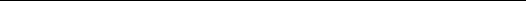 особенности	выполнениястроительных чертежей;графические	обозначенияматериалов	и	элементовконструкций;требования	нормативно-технической	документации	наоформление	строительныхчертежей;понятия о проектировании зданий исооружений;правила	привязки	основныхконструктивных элементов зданий ккоординационным осям;порядок	выполнения	чертежейпланов, фасадов, разрезов, схем;профессиональные	системыавтоматизированногопроектирования	работ	длявыполнения	архитектурно-строительных чертежей;задачи	и	стадийность	инженерно-геологических	изысканий	дляобоснования	проектированияградостроительства;способы	выноса	осей	зданий	внатуру от существующих зданий иопорных геодезических пунктов;ориентацию зданий на местности;условные	обозначения	нагенеральных планах;градостроительный регламент;технико-экономические	показателигенеральных плановвыполнять	расчеты	нагрузок,действующих на конструкции;по конструктивной схеме построитьрасчетную схему конструкции;выполнять статический расчет;проверять	несущую	способностьконструкций;подбирать	сечение	элемента	отприложенных нагрузок;определять	размеры	подошвыфундамента;выполнять	расчеты	соединенийэлементов конструкции;рассчитывать несущую способностьсвай	по	грунту,	шаг	свай	иколичество свай в ростверке;использовать	информационныетехнологии	при	проектированиистроительных конструкций;знать: профессиональные системыавтоматизированногопроектирования	работ	дляпроектирования	строительныхконструкций;нормативно-техническуюдокументацию	на	проектированиестроительных	конструкций	изразличных материалов и оснований;методику подсчета нагрузок;правила	построения	расчетныхсхем;методику	определения	внутреннихусилий от расчетных нагрузок;работу конструкций под нагрузкой;прочностные	и	деформационныехарактеристики	строительныхматериалов;основы	расчета	строительныхконструкций;виды соединений для конструкцийиз различных материалов;строительную	классификациюгрунтов;физические	и	механическиесвойства грунтов;классификацию свай, работу свай вгрунте;правила	конструированиястроительных конструкцийчитать строительные чертежи исхемы инженерных сетей иоборудования;подбирать комплекты строительныхмашин и средств малоймеханизации для выполнения работ;разрабатывать	документы,входящие	в	проект	производстваработ;оформлять	чертежитехнологического проектирования сприменением	информационныхтехнологий;использовать	в	организациипроизводства	работ	передовойотечественный и зарубежный опыт;знать:	основные	методыорганизации	строительногопроизводства	(последовательный,параллельный, поточный);основные	технико-экономическиехарактеристики	строительныхмашин и механизмов;методику	вариантногопроектирования;сетевое	и	календарноепланирование;основные	понятия	проектаорганизации строительства;принципы	и	методику	разработкипроекта производства работ;профессиональныеинформационные	системы	длявыполнения	проекта	производстваработстроительного производства;знать:особенности	сметногонормирования	подготовительногопериода строительства;схемы	подключения	временныхкоммуникаций	к	существующиминженерным сетям;основы	электроснабжениястроительной площадки;последовательность	и	методывыполнения	организационно-технической	подготовкистроительной площадки;методы  искусственного пониженияуровня грунтовых вод;действующую	нормативно-техническую	документацию	напроизводство	и	приемкувыполняемых работ;технологию	строительныхпроцессов;основные конструктивные решениястроительных объектов;особенности	возведения	зданий	исооружений	в	зимних	иэкстремальных условиях, а также врайонах с особыми геофизическимиусловиями;способы	и	методы	выполнениягеодезических	работ	припроизводстве	строительно-монтажных работ;свойства	и	показатели	качестваосновных	конструктивныхматериалов и изделий;основные сведения о строительныхмашинах,	об	их	устройстве	ипроцессе работы;рациональное	применениестроительных	машин	и	средствмалой механизации;правила	эксплуатациистроительных	машин	иоборудования;современную	методическую	исметно-нормативную	базуценообразования в строительстве;особенности работы конструкций;правила безопасного ведения работи защиты окружающей среды;правила	составления	смет	иединичные нормативы;энергосберегающие технологии привыполнении	строительныхпроцессов;материальных ресурсов;уметь:проводить обмерные работы;определять	объемы	выполняемыхработ;вести	списание	материалов	всоответствии с нормами расхода;знать:правила	исчисления	объемоввыполняемых работ;нормы	расхода	строительныхматериалов, изделий и конструкцийпо выполняемым работамуметь:обеспечивать	безопасное	ведениеработ	при	выполнении	различныхпроизводственных процессов;осуществлять	входной	контрольпоступающих	на	объектстроительных  материалов,  изделийи	конструкций	с	использованиемстатистических методов контроля;вести	операционный	контрольтехнологическойпоследовательности	производстваработ,	устраняя	нарушениятехнологии и обеспечивая качествостроительно-монтажных	работ	всоответствии	с	нормативно-технической документацией;вести	геодезический	контроль	входе	выполнения	технологическихопераций;оформлять  документы  на  приемкуработ	и	исполнительнуюдокументацию	(в	том	числеисполнительные	схемы,	акт	наскрытые  работы  с  использованиеминформационных технологий;знать:допустимые	отклонения	настроительные	изделия	иконструкции	в	соответствии	снормативной базой;нормативно-техническуюдокументацию	на	производство	иприемку	строительно-монтажныхработ;требования	органов	внешнегонадзора;перечень актов на скрытые работы;перечень и содержание документов,необходимых для приемки объектав эксплуатацию;метрологическое	обеспечение3.4 Матрица соответствия компетенций учебным дисциплинамМатрица  соответствия  компетенций  и	формирующих  их	составных  частейППССЗ представлена в Приложении 2.ДОКУМЕНТЫ, РЕГЛАМЕНТИРУЮЩИЕ СОДЕРЖАНИЕ И ОРГАНИЗАЦИЮ ОБРАЗОВАТЕЛЬНОГО ПРОЦЕССА ПРИ РЕАЛИЗАЦИИППССЗсоответствии с Приказом Министерства образования и науки РФ от 14 июня 2013 года № 464 «Об утверждении Порядка организации и осуществления образовательной деятельности по образовательным программам среднегопрофессионального образования» образовательная программа среднего профессионального образования 08.02.01 Строительство и эксплуатация зданий и сооружений включает в себя: учебный план; календарный учебный график; рабочие программы учебных предметов, курсов, дисциплин (модулей); оценочные и методические материалы, а также иные компоненты, обеспечивающие воспитание и обучение обучающихся.4.1 Учебный план Титульный лист учебного плана программы подготовки специалистов среднего звена содержит информацию о специальности подготовки, об уровне образования, необходимого для приема на обучение по ППССЗ, квалификации, форме обучения, сроке получения СПО базовой подготовки в очной форме обучения, годе начала подготовки, приказе об утверждении ФГОС СПО.Учебный план ППССЗ утвержден директором лицея.учебном плане указаны элементы учебного процесса, время в неделях, максимальная и обязательная учебная нагрузка, курс обучения, распределение часов по дисциплинам, профессиональным модулям. Учебный план определяет следующие характеристики ППССЗ по специальности:– объемные параметры учебной нагрузки в целом, по годам обучения и по семестрам;– перечень учебных дисциплин, профессиональных модулей и их составных элементов (междисциплинарных курсов, учебной и производственной практик);– последовательность изучения учебных дисциплин и профессиональных модулей;– распределение по годам обучения и семестрам различных форм промежуточной аттестации по учебным дисциплинам, профессиональным модулям (и их составляющим междисциплинарным курсам, учебной и производственной практике);– объемы учебной нагрузки по видам учебных занятий, по учебным дисциплинам, профессиональным модулям и их составляющим;– сроки прохождения и продолжительность преддипломной практики;– формы государственной итоговой аттестации, объемы времени, отведенные на подготовку и защиту выпускной квалификационной работы в рамках ГИА;– объем каникул по годам обучения.Максимальный объем учебной нагрузки составляет 54 академических часа в неделю, включая все виды аудиторной и внеаудиторной работы. Максимальный объем аудиторной учебной нагрузки обучающихся в очной форме обучения составляет 36 академических часов в неделю.Обязательная аудиторная нагрузка предполагает лекции, практические занятия, включая семинары и выполнение курсовых работ. Самостоятельная работа организуется в форме выполнения курсовых работ, междисциплинарных проектов, подготовки рефератов, самостоятельного изучения отдельных дидактических единиц.ППССЗ специальности 08.02.01 Строительство и эксплуатация зданий и сооружений предполагает изучение следующих учебных циклов:– общий гуманитарный и социально-экономический – ОГСЭ;– математический и общий естественнонаучный – ЕН;– профессиональный – П;– учебная практика – УП;– производственная практика (по профилю специальности) – ПП;– производственная практика (преддипломная) – ПДП;– промежуточная аттестация – ПА;– государственная итоговая аттестация (подготовка и защита выпускной квалификационной работы (дипломный проект). Обязательная часть ППССЗ по учебным циклам составляет 70 % от общего объема времени, отведенного на их освоение. Вариативная часть (30 %) дает возможность расширения подготовки, определяемой содержанием обязательной части, получения дополнительных компетенций, умений и знаний, необходимых для обеспечения конкурентоспособности выпускника в соответствии с запросами регионального рынка труда и возможностями продолжения образования. Распределение вариативной части ППССЗ проведено по согласованию с работодателем. Общий гуманитарный и социально-экономический, математический и общий естественнонаучный циклы состоят из учебных дисциплин. Профессиональный цикл состоит из общепрофессиональных дисциплин и профессиональных модулей в соответствии с видами деятельности. В состав каждого профессионального модуля входит несколько междисциплинарных курсов. При освоении обучающимися профессиональных модулей проводятся учебная практика и производственная практика (по профилю специальности). Обязательная часть цикла ОГСЭ базовой подготовки предусматривает изучение следующих обязательных дисциплин: «Основы философии», «История», «Иностранный язык», «Физическая культура». В профессиональном цикле предусматривается обязательное изучение дисциплины «Безопасность жизнедеятельности». Объем часов на дисциплину «Безопасность жизнедеятельности» составляет 68 часов, из них на освоение основ военной службы – 46 часов. Максимальный объем учебной нагрузки соответствует ФГОС СПО и равен 54 часам в неделю, включает в себя все виды аудиторной и самостоятельной учебной работы. Максимальный объем аудиторных занятий составляет 36 часов в неделю. Учебный процесс организован в режиме шестидневной учебной недели. Учебный план приведен в Приложении 3.4.2 Календарный учебный график В календарном учебном графике указывается последовательность реализации  ППССЗ специальности 08.02.01 Строительство и эксплуатация зданий и сооружений, включая теоретическое обучение, практики, промежуточные и итоговую аттестации, каникулы.Календарный учебный график служит для организации учебного процесса при освоении ППССЗ для студентов и формируется на учебный год на основе требований ФГОС СПО по специальности 08.02.01 Строительство и эксплуатация зданий и сооружений к срокам освоения ППССЗ и учебного плана. Календарный учебный график специальности 08.02.01 Строительство и эксплуатация зданий и сооружений приведен в Приложении 4.4.4 Рабочие программы дисциплин Рабочие программы учебных дисциплин общеобразовательного цикла разработаны самостоятельно преподавателями на основе примерных программ общеобразовательных дисциплин для профессиональных образовательныхорганизаций, рекомендованных ФГАУ «ФИРО» для реализации основной профессиональной образовательной программы СПО на базе основного общего образования с получением среднего общего образования (протокол № 3 от 21 июля 2015 г.), с учётом рекомендаций по организации получения среднего общего образования в пределах освоения образовательных программ среднего профессионального образования на базе основного общего образования с учётом требований федерального государственного образовательного стандарта и получаемой профессии или специальности среднего профессионального образования (Письмо департамента государственной политики в сфере подготовки рабочих кадровДПО министерства образования и науки России от 17.03.2015 г. № 06-259.Рабочие программы общих гуманитарных и социально – экономических, математических и естественнонаучных, общепрофессиональных дисциплин разработаны самостоятельно преподавателями на основе следующих документов:Федеральный государственный образовательный стандарт среднего профессионального образования по специальности 08.02.01 Строительство и эксплуатация зданий и сооружений;Приказ Министерства образования и науки Российской Федерации от 14 июня 2013 г. N 464 «Об утверждении Порядка организации и осуществления образовательной деятельности по образовательным программам среднего профессионального образования»;требования работодателей.Рабочие программы учебных дисциплин рассмотрены на заседаниях цикловых комиссий; рекомендованы методическим советом лицея к использованию в учебном процессе и утверждены директором лицея в составе ОПОП. (Приложение 5).Рабочие программы дисциплинТаблица 64.5 Рабочие программы профессиональных модулейРабочие профессиональных модулей, учебной и производственной (по профилю специальности и преддипломной) практик, разработаны самостоятельно преподавателями на основе следующих документов:	Федеральный государственный образовательный стандарт среднего профессионального образования по специальности 08.02.01 Строительство и эксплуатация зданий и сооружений;Приказ Министерства образования и науки Российской Федерации от 14 июня 2013 г. № 464 «Об утверждении Порядка организации и осуществления образовательной деятельности по образовательным программам среднего профессионального образования»;требования работодателей.Рабочие  программы  профессиональных  модулей  рассмотрены  на  заседаниицикловой комиссии; рекомендованы к использованию в учебном процессе методическим советом лицея и утверждены директором в составе ОПОП (Приложение 5).Рабочие программы профессиональных модулейТаблица 74.5 Рабочие программы учебной и производственной практиксоответствии с ФГОС СПО по специальности 08.02.01 Строительство и эксплуатация зданий и сооружений практика является обязательным разделом ППССЗ. Она представляет собой вид учебных занятий, обеспечивающих практико-ориентированную подготовку обучающихся.При реализации ППССЗ предусматриваются следующие виды практик: учебнаяпроизводственная. Производственная практика состоит из двух этапов: практики по профилю специальности и преддипломной практики.Учебная практика и производственная практика (по профилю специальности) проводятся образовательным учреждением при освоении обучающимися профессиональных компетенций в рамках профессиональных модулей и реализовываются рассредоточено, чередуясь с теоретическими занятиями в рамках профессиональных модулей. Цели и задачи, программы и формы отчетности определяются образовательным учреждением по каждому виду практики отдельно и закреплены в соответствующих нормативных документах.Производственная практика проводится в организациях, направление деятельности которых соответствует профилю подготовки обучающихся. Аттестация по итогам производственной практики проводится с учетом (или на основании) результатов, подтвержденных документами соответствующих организаций.Практика закрепляет компетенции, приобретаемые обучающимися в результате освоения теоретических курсов, помогает приобрести практический опыт выполнения профессиональных заданий, продолжает формировать общие компетенции обучающихся.Учебная  практика  является  частью    профессиональных  модулей.  Цельюявляется подготовка к осознанному и углубленному изучению общепрофессиональных дисциплин и междисциплинарных курсов профессиональных модулей ПМ.01. Участие в проектировании зданий и сооружений, ПМ.05. Выполнение работ по профессии 12680 «Каменщик», ознакомление с целями, задачами, содержанием, структурой, условиями и другими особенностями специальности 08.02.01 Строительство и эксплуатация зданий и сооружений на практике и подготовка к квалификационному экзамену.Производственная практика (по профилю специальности) ориентирована на включение обучающегося в профессиональную деятельность в качестве техника и осуществление им самостоятельной практической деятельности. Указанная практика представлена рассредоточено, входящим в состав профессиональных модулей ПМ. 01 Участие в проектировании зданий и сооружений, ПМ.02. Выполнение технологических процессов при строительстве, эксплуатации и реконструкции строительных объектов, ПМ.03. Организация деятельности структурных подразделений при выполнении строительно-монтажных работ, эксплуатации и реконструкции зданий и сооружений, ПМ.04. Организация видов работ при эксплуатации и реконструкции строительных объектов, ПМ.05. Выполнение работ по профессии 12680 Каменщик.Целью указанной практики является углубление и закрепление теоретических знаний, полученных при изучении общепрофессиональных дисциплин и междисциплинарных курсов, продолжение формирования общих и профессиональных компетенций на основе полученного практического опыта, подготовка к сдаче экзаменов квалификационных по окончании указанных профессиональных модулей.Производственная практика (преддипломная) является завершающим этапом подготовки редактора и направлена на достижение следующих целей: -овладение студентами профессиональной деятельностью, развитие профессионального мышления; закрепление, углубление, расширение и систематизация знаний, закрепление практических навыков и умений, полученныхпри изучении учебных дисциплин, определяющих специфику специальности; обучение навыкам решения практических задач при подготовке выпускнойквалификационной работы; проверка профессиональной готовности к самостоятельной трудовой деятельности выпускника; сбор материалов к государственной итоговой аттестации.Задачами преддипломной практики являются: сбор материалов для выполнения выпускной квалификационной работы (дипломный проект), закрепление и углубление в производственных условиях общих и профессиональных компетенций, полученных студентами при изучении профессиональных модулей на основе изучения деятельности конкретного предприятия; приобретение студентами навыков организаторской работы при выполнении обязанности дублеров мастеров, техников, со средним профессиональным образованием; ознакомление непосредственно в проектной организации или в строительной организации с передовой организацией труда при осуществлении строительного процесса; развитие профессионального мышления и организаторских способностей в организациях различных организационно – правовых форм.Образовательное учреждение обеспечивает студентов программами, методическими указаниями по прохождению практик, закрепляет руководителя практики из числа преподавателей специальных дисциплин. С места прохождения практики студенты получают характеристику. По окончании практики студенты готовят отчеты по практике, которые защищают перед руководителем практики от учебного заведения. Базы практик способствуют проведению практической подготовки студентов на высоком современном уровне. Объем практики по ППССЗ в учебном плане соответствует требованиям федерального государственного образовательного стандарта специальности. Вопросы о прохождении студентами практики систематически обсуждаются на заседаниях методического и педагогического советов. Имеется отчетная документация по практике: отчеты, характеристики студентов. Основными базами практик являются организации и предприятии различных форм собственности Озинского района Саратовской области.Программы практик разрабатываются в соответствии с требованиями к ее организации, содержащимися в ФГОС по специальности 08.02.01 Строительство и эксплуатация зданий и сооружений, Положении об организации практики студентов лицея а также с учетом специфики подготовки выпускников по специальности. Продолжительность практики в общей сложности составляет 28 недель. Аттестация по итогам практики осуществляется на основе оценки решения обучающимся задач практики, отзыва руководителей практики об уровне его знаний и квалификации. По результатам аттестации выставляется дифференцированная оценка по трехбалльной шкале: «отлично», «хорошо», «удовлетворительно». Оценка по практике вносится в приложение к диплому.Контроль и оценка результатов освоения ППССЗ5.1 Контроль и оценка освоения основных видов профессиональной деятельности, профессиональных и общих компетенцийОценка качества освоения программы подготовки специалистов среднего звена включает текущий контроль знаний, промежуточную и государственную итоговую аттестацию обучающихся. Текущий контроль знаний и промежуточная аттестация проводится образовательным учреждением по результатам освоения программ учебных дисциплин и профессиональных модулей. Формы и процедуры текущего контроля знаний, промежуточной аттестации по каждой учебной дисциплине и профессиональному модулю разрабатываются образовательным учреждением самостоятельно и доводятся до сведения обучающихся в течение первых двух месяцев от начала обучения.Текущий контроль знаний (успеваемости) проводится преподавателем на любом из видов учебных занятий. Методы текущего контроля выбираются преподавателем исходя из специфики учебной дисциплины. Текущий контроль знаний может иметь следующие виды: устный опрос на лекциях, практических занятиях; проверка выполнения письменных домашних заданий и расчетно-графических работ; проверка выполнения письменных заданий, практических и расчетно-графических работ; контрольные срезы; тестирование; контроль самостоятельной работы (в письменной или устной форме); отчеты по учебной и производственной практике.5.2. Требования к выпускным квалификационным работамФорма государственной итоговой аттестации - защита выпускной квалификационной работы. Вид выпускной квалификационной работы – дипломный проект. Тематика выпускной квалификационной работы соответствует содержанию одного или нескольких профессиональных модулей: ПМ.01. Участие в проектировании зданий и сооружений, ПМ.02. Выполнение технологических процессов при строительстве, эксплуатации и реконструкции строительных объектов, ПМ.03. Организация деятельности структурных подразделений при выполнении строительно-монтажных работ, эксплуатации, ремонте и реконструкции строительных объектов, ПМ.04. Организация видов работ при эксплуатации и реконструкции строительных объектов, ПМ.05. Выполнение работ по одной или нескольким профессиям рабочих, должностям служащих. На 2019–2020 учебный год тематика дипломных проектов соответствует содержанию ПМ.01., ПМ.02., ПМ.03.Темами дипломных проектов может быть проектирование зданий, отвечающих современным требованиям строительства: проектирование одно - двух секционных жилых зданий высотой до 5 этажей; проектирование общественных зданий каркасного и бескаркасного типов высотой 2 этажа; проектирование малоэтажных жилых зданий.Дипломный проект состоит из графической части и пояснительной записки. Графическая часть проекта выполняется на 4-4,5 листах формата А1.Дипломный  проект  должен  содержать  следующие  разделы:  архитектурно–строительный; расчетно-конструктивный; организационно–технологический; экономический.Архитектурно – строительный разделГрафическая часть выполняется на двух листах формата А1 (для малоэтажных жилых зданий – 1,5 листа А1).Жилые здания1 лист – главный фасад (М 1:100);планы первого и типового этажей с ведомостью проемов дверей и спецификацией элементов заполнения проемов (М 1:100);-разрез по лестничной клетке (М 1:100);генеральный план участка застройки (М 1:500).2 лист – схема расположения фундаментов (фундаментных плит, стеновых блоков М 1:100);схема расположения плит перекрытий, покрытий, кровельных панелей (М1:100);план кровли (М 1:200); для малоэтажных жилых зданий схема расположениястропил;конструктивные узлы 4-6 шт. (сечения фундаментов, конструкция стены, цокольный, парапетный, карнизный, лестничный и т. д.) (М 1:10; М 1:20);Общественное здание1 лист – фасады главный и боковой (М 1:100);планы этажей с экспликацией помещений, ведомостью проемов дверей, спецификацией элементов заполнения проемов (М 1:100);2 лист – разрез здания по лестничной клетке (М 1:100);схема расположения фундаментов (М 1:100, М 1:200);схема расположения плит перекрытий, покрытий (М 1:100, М 1:200);-схема расположения колонн, ригелей (М 1:200); -план кровли (М 1:200);генеральный план участка застройки (М 1:500);конструктивные узлы 4-6 шт. (сечения фундаментов, конструкция стены, цокольный, парапетный, парапетный, стык панелей лестничный и т. д.)(М 1:10; М 1:20);Содержание пояснительной запискиисходные данные для проектирования;описание объемно - планировочного решения проектируемого здания;описание конструктивного решения проектируемого здания;-теплотехнический расчет ограждающих конструкций стен;спецификации элементов.Расчетно-конструктивный разделДля расчета предлагается один изгибаемый элемент (плита или ригель перекрытия) или один сжатый элемент (колонна среднего ряда и фундамент) в зависимости от задания на дипломное проектирование.Графическая часть выполняется на двух листах формата А2:опалубочные чертежи;схемы армирования;расчетные схемы элементов;узлы;чертежи арматурных изделий;спецификации элементов и ведомости расхода стали.спецификации арматурных изделий.Содержание пояснительной запискиисходные данные для проектирования;расчетные схемы проектируемых элементов;подсчет нагрузок;определение внутренних усилий в элементах;расчет элементов на прочность по двум группам предельных состояний;краткие указания по конструированию элементов.Организационно- технологический разделГрафическая часть выполняется на 1,5 листах формата А1.1 лист формата А1: Календарный план:календарный график;график неравномерности движения рабочей силы;график завоза и расхода основных материалов и конструкций;график работы основных машин и механизмов;технико-экономические показатели.2 лист формата А2: Строительный генеральный план:строительный генеральный план на возведение надземной части здания;экспликация временных зданий и сооружений;технико-экономические показатели.Содержание пояснительной записки:подсчет объемов земляных и строительно-монтажных работ;выбор методов производства работ;календарный план:описание календарного плана;подсчет затрат труда и машинного времени;ведомость потребности в основных материалах и конструкциях;технико-экономические показатели по календарному плану.строительный генеральный план:описание строительного генерального плана;расчет потребности во временных зданиях и сооружениях;расчет площади складов;расчет потребности строительной площадки в воде;расчет строительной площадки в электроэнергии;охрана окружающей среды;технико-экономические  показатели  по  строительному  генеральномуплану.Экономический разделПояснительная записка к сметной документации (с указанием ценообразующих факторов):технико-экономические показатели проекта;сметная документация (составляется с использованием программного комплекса «Гранд-смета»);объектная смета;локальная смета на общестроительные работы;локальная смета на санитарно – технические работы (составляется по укрупненным расценкам);локальная смета на электромонтажные работы (составляется по укрупненным расценкам);исследования рынка строительных услуг;расчет контрактной цены;расчет экономической эффективности по проектируемому объекту;определение рентабельности строительной фирмы.5.3 Организация государственной итоговой аттестацииГосударственная итоговая аттестация выпускника профессионального образовательного учреждения является обязательной и осуществляется после освоения образовательной программы в полном объеме. Целью государственной итоговой аттестации является установление уровня подготовки выпускников к выполнению профессиональных задач, установленных ФГОС СПО и соответствия их подготовки компетенциям федерального государственного образовательного стандарта среднего профессионального образования. Программа государственной итоговой аттестации доводится до сведения студента не позднее, чем за шесть месяцев до начала государственной итоговой аттестации. К государственной итоговой аттестации допускаются лица, выполнившие требования, предусмотренные учебным планом по ППССЗ и успешно прошедшие все промежуточные аттестационные испытания, предусмотренные учебным планом. Государственная итоговая аттестация в соответствии с государственными требованиями к минимуму содержания и уровню подготовки выпускников по специальности 08.02.01 Строительство и эксплуатация зданий и сооружений состоит из двух этапов: выполнения выпускной квалификационной работы и ее защиты.Требования к содержанию, объему и структуре выпускной квалификационной работы определены лицеем в программе государственной итоговой аттестации, разработанной на основании Порядка проведения государственной итоговой аттестации по образовательным программам среднего профессионального образования (Приказ Министра образования и науки РФ от 15 августа 2013 г. № 968). Для экспертизы выпускной квалификационной работы привлекаются внешние рецензенты. Защита выпускной квалификационной работы проводится публично на заседании государственной экзаменационной комиссии. Оценка качества освоения ППССЗ осуществляется государственной аттестационной комиссией по результатам защиты выпускной квалификационной работы, промежуточных аттестационных испытаний и на основании документов, подтверждающих освоение обучающимся компетенций.Государственная аттестация выпускников при её успешном прохождении завершается выдачей диплома государственного образца.Распределение бюджета времени государственной итоговой аттестацииТаблица 8Выпускная квалификационная работа способствует систематизации и закреплению знаний выпускника по специальности при решении конкретных задач, а также выяснению уровня подготовки выпускника к самостоятельной работе. В процессе выполнения выпускной квалификационной работы студент должен продемонстрировать умение квалифицированно формулировать и решать профессиональные вопросы и задачи, грамотно, логично и последовательно излагать содержание выполненных разработок, качественно оформлять представляемые материалы.Требования к содержанию, объему и структуре выпускной квалификационной работы определены лицеем в программе государственной итоговой аттестации, разработанной на основании Порядка проведения государственной итоговой аттестации по образовательным программам среднего профессионального образования (Приказ Министра образования и науки РФ от 15 августа 2013 г. № 968). Для экспертизы выпускной квалификационной работы привлекаются внешние рецензенты. Защита выпускной квалификационной работы проводится публично на заседании государственной экзаменационной комиссии. Оценка качества освоения ППССЗ осуществляется государственной аттестационной комиссией по результатам защиты выпускной квалификационной работы, промежуточных аттестационных испытаний и на основании документов, подтверждающих освоение обучающимся компетенций. Государственная аттестация выпускников при её успешном прохождении завершается выдачей диплома государственного образца.РЕСУРСНОЕ ОБЕСПЕЧЕНИЕ ППССЗ 6.1 Кадровое обеспечениеРеализация ППССЗ обеспечивается педагогическими кадрами лицея, имеющими высшее профессиональное образование, имеющие образование, соответствующее профилю преподаваемой учебной дисциплины, профессионального модуля и систематически занимающиеся научно-методической деятельностью.Преподаватели, отвечающие за освоение профессионального цикла, имеют высшее образования, соответствующее профилю преподаваемой дисциплины (междисциплинарного курса в рамках модуля), имеют опыт деятельности в организациях соответствующей профессиональной сферы, проходят стажировку в профильных организациях не реже 1 раза в 3 года.Состав преподавателей, обеспечивающих образовательный процесс по ППССЗ, приведен в таблице 9.Таблица 96.2. Учебно-методическое и информационное обеспечение образовательного процессаРеализация ППССЗ специальности 08.02.01 Строительство и эксплуатация зданий и сооружений обеспечивается доступом каждого студента к базам данных и библиотечным фондам, формируемым по полному перечню дисциплин (модулей) ППССЗ. Во время самостоятельной подготовки обучающиеся обеспечены доступом в сеть Интернет.Каждый обучающийся обеспечен не менее чем одним учебным печатным и/или электронным изданием по каждой дисциплине профессионального цикла и каждому междисциплинарному курсу. Библиотечный фонд обеспечен печатными и/или электронными изданиями основной и дополнительной литературы по дисциплинам всех циклов, изданными за последние 5 лет. Библиотечный фонд помимо учебной литературы, включает официальные, справочно- библиографические и периодические издания в расчете 1 -2 экземпляра на каждые 100 обучающихся.Перечень используемых Интернет-ресурсов приведен в рабочих программах учебных дисциплин и профессиональных модулей. Ресурсы «ОЛСТиС»:Электронная библиотека - http://academia-moscow.ru/При библиотекt имеется читальный зал. В целях совершенствования учебного процесса в лицее постоянно функционирует методический совет, заседание которого осуществляются в соответствии с планом один раз в месяц.6.3. Материально-техническое обеспечение образовательного процессаДля реализации ППССЗ по специальности 08.02.01 Строительство и эксплуатация зданий и сооружений имеется необходимая материально-техническая база, обеспечивающая проведение всех видов занятий (теоретических, практических, лабораторных, учебнойпрактики), предусмотренных учебным планом в соответствии с ФГОС СПО, соответствуют действующим санитарным и противопожарным нормам и обеспечивают проведение:аудиторных занятий (лекций, практических и лабораторных занятий, консультаций и т.п.);самостоятельной учебной работы студентов;практик;научно-исследовательской работы студентов.Аудиторные занятия проводятся в кабинетах, перечень которых соответствует п. 7.18 ФГОС СПО по специальности 08.02.01 Строительство и эксплуатация зданийсооружений. В соответствии с перечнем, в лицее имеются следующие кабинеты: Социально-экономических дисциплин Математики Информатики Инженерной графики Технической механики Электротехники Строительных материалов и изделий Основ инженерной геологииОснов геодезииИнженерных сетей и оборудования территорий, зданий и стройплощадокЭкономики организацииПроектно-сметного делаПроектирования зданий и сооруженийЭксплуатации зданийРеконструкции зданийПроектирования производства работТехнологии и организации строительных процессовБезопасности жизнедеятельности и охраны трудаОперативного управления деятельностью структурных подразделенийДля обеспечения образовательного процесса также имеются лаборатории:Безопасности жизнедеятельности и охраны трудаИспытания строительных материалов и конструкцийТехнической механикиИнформационных технологий в профессиональной деятельностимастерские:Каменных работПлотнично-столярных работШтукатурных и облицовочных работМалярных работполигоны:Геодезическийспортивный комплекс:Спортивный залОткрытый стадион широкого профиляСтрелковый тирзалы:Библиотека, читальный зал с выходом в Интернет Актовый зал6.4 Условия реализации профессионального модуля «Выполнение работ по профессии 12680 «Каменщик»При освоении модуля «Выполнение работ по одной или нескольким профессиям рабочих, должностям служащих» предусмотрено: выполнение обучающимися практических занятий; освоение обучающимися программы модуля в условиях созданной соответствующей образовательной среды в образовательном учреждении или в профильных организациях; проведение производственной практики в организациях, направление деятельности которых соответствует профилю подготовки обучающихся.6.5 Базы практики Основными базами практики обучающихся являются предприятия города, с которыми у лицея оформлены договорные отношения. Имеющиеся базы практики студентов обеспечивают возможность прохождения практики всеми студентами в соответствии с учебным планом. Учебная практика проводится в каждом профессиональном модуле и является его составной частью.Задания на учебную практику, порядок ее проведения приведены в программах профессиональных модулей.НОРМАТИВНО-МЕТОДИЧЕСКОЕ ОБЕСПЕЧЕНИЕ СИСТЕМЫ ОЦЕНКИ КАЧЕСТВА ОСВОЕНИЯ ППССЗНормативно-методическое обеспечение и материалы, обеспечивающие качество подготовки выпускникаВ соответствии с ФГОС СПО по специальности 08.02.01 Строительство и эксплуатация зданий и сооружений оценка качества освоения ППССЗ включает текущий контроль успеваемости, промежуточную и государственную итоговую аттестацию обучающихся.Оценка качества подготовки обучающихся и выпускников осуществляется в двух основных направлениях: оценка уровня освоения дисциплин;  оценка компетенций обучающихся.Материалы, определяющие порядок и содержание проведения промежуточныхитоговых аттестаций включают:оценочные   средства   по   каждой   дисциплине,   профессиональномумодулю;методические указания по дисциплине;методические указания по написанию курсовых работ;документооборот по учебной и производственной практикам;методические  указания  по выполнению  выпускной  квалификационнойработы.7.2. Фонды оценочных средств текущего контроля успеваемости, промежуточной и государственной итоговой аттестацийсоответствии с требованиями ФГОС СПО по специальности 08.02.01 Строительство и эксплуатация зданий и сооружений для аттестации обучающихся на соответствие их персональных достижений поэтапным требованиям ППССЗ созданы фонды оценочных средств, позволяющие оценить знания, умения и освоенные компетенции.Фонды оценочных средств для промежуточной аттестации разрабатываются и утверждаются образовательным учреждением самостоятельно, а для государственной итоговой аттестации – разрабатываются и утверждаются образовательным учреждением после предварительного положительного заключения работодателей и доводятся до сведения обучающихся в течение первых двух месяцев от начала обучения.Контроль знаний студентов проводится по следующей схеме:текущая аттестация знаний в семестре;промежуточная аттестация в форме дифференцированных, зачетов и экзаменов (в соответствии с учебным планом);государственная итоговая аттестация.ХАРАКТЕРИСТИКА СРЕДЫ ЛИЦЕЯ, ОБЕСПЕЧИВАЮЩАЯ РАЗВИТИЕ ОБЩИХ КОМПЕТЕНЦИЙ ВЫПУСКНИКОВВнеучебная деятельностьВоспитательная работа в лицее основана на реализации Программы развития воспитания в системе образования России, плана воспитательной работы на учебный год. Воспитательная деятельность ведется по следующим основным направлениям: гражданско-патриотическое воспитание, духовно-нравственное и эстетическое воспитание профессионально-трудовое воспитание, воспитание семьянина и готовности к здоровому образу жизни.качестве информационного обеспечения организации и проведения внеучебной деятельности в лицее является сайт лицея, доска объявлений, информационные доски на отделениях, заседания Совета студенческого самоуправления, информационные собрания для детей сирот и оставшихся без попечения родителей. Также в своей работе лицей руководствуется планами воспитательной работы ГБПОУ СО «ОЛСтИС»: план воспитательной работы в студенческом общежитии, план мероприятий библиотеки ГБПОУ СО «ОЛСТиС», План работы по профилактике правонарушений и снижению уровня преступности среди несовершеннолетних на 2016 - 2017 учебный год, план мероприятий по профилактике наркомании, алкоголизма, табакокурения, План работы с детьми-сиротами и детьми, оставшимися без попечения родителей, а также лицами из числа детей-сирот и детей, оставшихся без попечения родителей, план работы Совета по профилактике правонарушений, план мероприятий по воспитанию толерантного поведения и культуры межнационального общения.Адаптация обучающихся. Работа классных руководителейСпецифика процесса адаптации определяется различием в методах обучения в школе и лицее. Иногда проходит немало времени, прежде чем обучающийся приспособится к требованиям, существующим в лицее. Период адаптации включает в себя не только смену места учебы, места жительства, но и смену уже устоявшегося коллектива. В лицее разработана программа адаптации. В соответствии с программой проводятся все необходимые мероприятия, направленные на эффективную адаптацию обучающихся.начале учебного года в каждую учебную группу назначаются классные руководители, которые организовывают всю работу с обучающимися. Классные руководители изучают личные дела обучающихся, проводят в группах анкетированиецелью выявления лидерских качеств и способностей обучающихся, затем в группе выбирают старосту и актив группы. Именно классные руководители в первую очередь помогают обучающимся адаптироваться к новым для них условиям учебы и проживания в общежитиях. В начале сентября во всех группах 1 курса проводятся собрания по ознакомлению обучающихся с Правилами внутреннего распорядка, Кодексом корпоративной этики и едиными требованиями к обучающимся, также проходят тренинги по сплочению коллектива и быстрому знакомству обучающихся.Самоуправление обучающихсяцелях привлечения обучающихся к решению различных вопросов в лицее развивается самоуправление обучающихся, создаются условия для самореализации обучающихся, для развития их управленческих навыков. Одним из видовсамоуправления является старостат, куда входят старосты всех учебных групп. Он направляет образовательную, общественную и досуговую деятельность учебных групп, дает возможность получить опыт приобретения коммуникативной культуры. Старостат рассматривает вопросы, связанные с анализом результатов образовательного процесса (промежуточный контроль успеваемости и посещаемости, промежуточная аттестация), планированием и организацией внеучебной работы.начале учебного года избирается совет обучающихся лицея. Цель создания совета обучающихся - организация, поддержка и развитие самоуправления обучающихся в лицее. Все мероприятия, проводимые органами самоуправления обучающихся, направлены на активное вовлечение обучающихся в общественную жизнь лицея, на возможность реализации всех лучших качеств. Ведь самоуправление - это открытие собственной динамики развития, это приучение к навыкам руководства и общения. Совет обучающихся лицея проводит конкурс на лучшую группу. При подведении итогов учитываются не только успеваемость и посещаемость, но и участие обучающихся в различных мероприятиях, занятия в кружках художественной самодеятельности, в спортивных секциях, учитывается и количество нарушений в группе.Специальная профилактическая работалицее специальная профилактическая работа носит системный характер. Заключено соглашение о сотрудничестве с центром профилактики наркомании, с центром СПИД, с центром помощи семьи и детям, с региональным центром допризывной подготовки молодежи к военной службе и военно- патриотического воспитания Саратовской области, «Региональный центр комплексного социального обслуживания детей и молодежи «Молодежь плюс», поликлиникой №1. Систематически перед студентами выступают представители госнаркоконтроля. Основная цель этой работы - информирование молодежи по проблемам наркомании, табакокурения, алкоголизма, инфекций, передаваемых половым путем. Ежегодно в лицее проходят ме6роприятия «За здоровый образ жизни приуроченные к «всемирному дню отказа от курения», «Акции стоп ВИЧ/СПИД», «Международный день памяти жертв СПИД» и т.д.вопросах профилактики социально-негативных явлений широко используются возможности учебного процесса. В рабочих программах учебныхдисциплин выделяются вопросы нравственных, психологических аспектов профессиональной деятельности будущих специалистов. На занятиях по ОБЖ проводятся семинары о вреде алкоголя, наркомании, курения. Преподаватели юридических дисциплин на своих занятиях проводят беседы по теме «Ответственность лиц, хранящих и распространяющих наркотические препараты». Ежегодно в сентябре месяце проводится углубленный медицинский осмотр всех обучающихся 1 курса проживающих в студенческом общежитии.Постоянно привлекается для работы с несовершеннолетними студентами инспектор комиссии по делам несовершеннолетних по Октябрьскому району. По результатам разбора нарушений студентам объявляются различные дисциплинарные взыскания. В особых случаях принимаются решения о выселении обучающихся-нарушителей из общежития или отчисления из лицея. По решению комиссии на несовершеннолетних обучающихся, пропускающих учебные занятия без уважительных причин, отправляется материал в ПДН (комиссии по делам несовершеннолетних и защите их прав).Культурно-нравственное воспитаниеНравственное воспитание проходит через учебный процесс, индивидуальную и внеучебную работу. О вопросах морали, нравственности, культуры поведения и качестве освоения профессии с обучающими говорится с первых дней их пребываниялицее. Ежегодно с обучающими проводятся беседы о культуре поведения, знании этикета.течение учебного года обучающие коллективно посещают театры, музеи, выезжают на экскурсии. В начале каждого учебного года всех обучающихся 1 курса знакомят с работой студенческого клуба, с расписанием занятий творческих коллективов.С целью воспитания культуры досуга традиционно проводятся следующие мероприятия:- «Посвящение в студенты»;- оформление аудиторий к Новому году;- студенческий праздник «Татьянин день»;- месячник гражданско-патриотической работы, посвященный Дню защитника отечества (спортивные соревнования, конкурс «А ну-ка, парни»);- конкурс, посвященный 8 марта;- музыкальный праздник с конкурсной программой к Дню победы.Ежегодно в лицее проводятся благотворительные акции. Наши обучающиеся принимают активное участие в мероприятиях, проводимых в лицее. Практика показывает, что в учебных группах, где постоянно уделялось внимание вопросам нравственности, культуры поведения, формированию активной жизненной позиции, результаты учебы выше.Профессионально-трудовое воспитаниепрофессионально-трудовом   воспитании   основной   задачей   являетсяподготовка профессионально грамотных, компетентных, ответственных специалистов. В соответствии с планом, цикловые комиссии в течение учебного года проводят различные конференции, олимпиады по специальностям. Обучающиеся лицея принимают участие не только в мероприятиях на базе лицея, но и в международных, всероссийских, областных, городских конкурсах, фестивалях, семинарах, олимпиадах. Ежегодно в лицее проводятся студенческие научно-практические конференции, предметные олимпиады, викторины, конкурсы рефератов, кроссвордов. Регулярно организуются встречи в рамках круглого стола с руководителями крупных предприятий города.Обучающиеся и преподаватели лицея занимаются профориентационной работой. Ежегодно лицей участвует в ярмарке профессий, проводит дни открытых дверей, фестиваль профессий. В адрес администрации школ отправляем письма с рекламой лицея. Для обучающихся лицея тоже проводится профориентационная работа для их дальнейшего обучения в ВУЗах.Спортивная работаВоспитательная работа направлена на пропаганду здорового образа жизни. Обучающиеся лицея принимают активное участие в спортивной жизни. В лицее работают спортивные секции: волейбол (юноши и девушки), баскетбол (юноши и девушки), настольный теннис, футбол, атлетическая гимнастика, рукопашный бой.Традиционными стали соревнования для обучающихся «Веселые старты», «Классная мама и я – спортивная семья», «А ну-ка парни!», «А ну-ка девушки!». Сборные команды лицея по волейболу, футболу, баскетболу. Команда лицея постоянно участвует в спортивных праздниках, проводимых лицеем и спортивными организациями района.Исследовательская деятельностьНаправление исследовательской работы педагогов и студентов является важной составляющей в деятельности лицея. Научная работа педагогов имеет больше научно-методический уклон, целью которого является совершенствование педагогического мастерства преподавательского состава и пополнение методического обеспечения внедрения ФГОС и формирования компетенций выпускников нашего лицея.Научная работа обучающихся строится по модели учебно-исследовательской работы. Целью организации научной и учебно-исследовательской работы является подготовка высококвалифицированных специалистов.Ежегодно обучающиеся принимают участие в научно-практических конференциях, проводимых иными образовательными учреждениями; олимпиадах; деловых играх; викторинах; конкурсах, смотрах; защищают научные доклады; участвуют в курсах повышения квалификации. Эти мероприятия проводятся не только на уровне лицея, но также и на городском, региональном, всероссийском и даже международном уровне.НОРМАТИВНО-МЕТОДИЧЕСКИЕ ДОКУМЕНТЫ И МАТЕРИАЛЫ, ОБЕСПЕЧИВАЮЩИЕ КАЧЕСТВО ПОДГОТОВКИ ОБУЧАЮЩИХСЯМетодические указания для разработки рабочих программ учебных дисциплин. Методические указания для разработки рабочих программ профессиональныхмодулей.Положение по организации учебной и производственной практики студентов, осваивающих ППССЗПоложение о фонде оценочных средств, об экзамене (квалификационном) Положение о текущем контроле успеваемости и промежуточной аттестации студентов, обучающихся по основным образовательным программам среднегопрофессионального образования на основе федеральных государственных образовательных стандартов.Положение о порядке проведения государственной итоговой аттестации выпускниковПРИЛОЖЕНИЯТаблица 1Таблица 1Очная форма обученияОчная форма обученияОчная форма обученияУровеньобразованияНаименование квалификацииСрок обучениянеобходимый  дляприема  науглубленной подготовкиобучение по ППССЗобучение по ППССЗсреднее общее образованиесреднее общее образованиеТехник2 года 10 месяцевосновное общее образованиеосновное общее образование3 года 10 месяцевСроки в неделяхСреднее общееСроки в неделяхобразованиеобразованиеОбучение по учебным цикламОбучение по учебным циклам84Учебная практикаПроизводственнаяпрактика(попрофилю24специальности)24специальности)Производственная практика (преддипломная)Производственная практика (преддипломная)Производственная практика (преддипломная)4Промежуточная аттестацияПромежуточная аттестация6Государственная итоговая аттестацияГосударственная итоговая аттестация6Каникулы23Итого147Таблица 3Таблица 3Таблица 3КодКодСодержаниеСодержаниекомпетенциикомпетенцииОК 1.Понимать сущность и социальную значимость своей будущей профессии,Понимать сущность и социальную значимость своей будущей профессии,Понимать сущность и социальную значимость своей будущей профессии,Понимать сущность и социальную значимость своей будущей профессии,Понимать сущность и социальную значимость своей будущей профессии,Понимать сущность и социальную значимость своей будущей профессии,Понимать сущность и социальную значимость своей будущей профессии,Понимать сущность и социальную значимость своей будущей профессии,Понимать сущность и социальную значимость своей будущей профессии,Понимать сущность и социальную значимость своей будущей профессии,проявлять к ней устойчивый интереспроявлять к ней устойчивый интереспроявлять к ней устойчивый интереспроявлять к ней устойчивый интереспроявлять к ней устойчивый интересОК 2.Организовывать собственную деятельность, выбирать типовые методы иОрганизовывать собственную деятельность, выбирать типовые методы иОрганизовывать собственную деятельность, выбирать типовые методы иОрганизовывать собственную деятельность, выбирать типовые методы иОрганизовывать собственную деятельность, выбирать типовые методы иОрганизовывать собственную деятельность, выбирать типовые методы иОрганизовывать собственную деятельность, выбирать типовые методы иОрганизовывать собственную деятельность, выбирать типовые методы иОрганизовывать собственную деятельность, выбирать типовые методы иОрганизовывать собственную деятельность, выбирать типовые методы испособы    выполнения    профессиональных    задач,    оценивать    ихспособы    выполнения    профессиональных    задач,    оценивать    ихспособы    выполнения    профессиональных    задач,    оценивать    ихспособы    выполнения    профессиональных    задач,    оценивать    ихспособы    выполнения    профессиональных    задач,    оценивать    ихспособы    выполнения    профессиональных    задач,    оценивать    ихспособы    выполнения    профессиональных    задач,    оценивать    ихспособы    выполнения    профессиональных    задач,    оценивать    ихспособы    выполнения    профессиональных    задач,    оценивать    ихспособы    выполнения    профессиональных    задач,    оценивать    ихэффективность и качествоэффективность и качествоэффективность и качествоОК 3.Принимать решения в стандартных и нестандартных ситуациях и нестиПринимать решения в стандартных и нестандартных ситуациях и нестиПринимать решения в стандартных и нестандартных ситуациях и нестиПринимать решения в стандартных и нестандартных ситуациях и нестиПринимать решения в стандартных и нестандартных ситуациях и нестиПринимать решения в стандартных и нестандартных ситуациях и нестиПринимать решения в стандартных и нестандартных ситуациях и нестиПринимать решения в стандартных и нестандартных ситуациях и нестиПринимать решения в стандартных и нестандартных ситуациях и нестиПринимать решения в стандартных и нестандартных ситуациях и нестиза них ответственностьза них ответственностьза них ответственностьОК 4.Осуществлять  поиск  и  использование  информации,  необходимой  дляОсуществлять  поиск  и  использование  информации,  необходимой  дляОсуществлять  поиск  и  использование  информации,  необходимой  дляОсуществлять  поиск  и  использование  информации,  необходимой  дляОсуществлять  поиск  и  использование  информации,  необходимой  дляОсуществлять  поиск  и  использование  информации,  необходимой  дляОсуществлять  поиск  и  использование  информации,  необходимой  дляОсуществлять  поиск  и  использование  информации,  необходимой  дляОсуществлять  поиск  и  использование  информации,  необходимой  дляОсуществлять  поиск  и  использование  информации,  необходимой  дляэффективного  выполнения профессиональных задач, профессиональногоэффективного  выполнения профессиональных задач, профессиональногоэффективного  выполнения профессиональных задач, профессиональногоэффективного  выполнения профессиональных задач, профессиональногоэффективного  выполнения профессиональных задач, профессиональногоэффективного  выполнения профессиональных задач, профессиональногоэффективного  выполнения профессиональных задач, профессиональногоэффективного  выполнения профессиональных задач, профессиональногоэффективного  выполнения профессиональных задач, профессиональногоэффективного  выполнения профессиональных задач, профессиональногои личностного развитияи личностного развитияи личностного развитияОК 5.Использовать   информационно   ‐  коммуникационные   технологии   вИспользовать   информационно   ‐  коммуникационные   технологии   вИспользовать   информационно   ‐  коммуникационные   технологии   вИспользовать   информационно   ‐  коммуникационные   технологии   вИспользовать   информационно   ‐  коммуникационные   технологии   вИспользовать   информационно   ‐  коммуникационные   технологии   вИспользовать   информационно   ‐  коммуникационные   технологии   вИспользовать   информационно   ‐  коммуникационные   технологии   вИспользовать   информационно   ‐  коммуникационные   технологии   вИспользовать   информационно   ‐  коммуникационные   технологии   впрофессиональной деятельностипрофессиональной деятельностипрофессиональной деятельностипрофессиональной деятельностипрофессиональной деятельностиОК 6.Работать в коллективе и команде, эффективно общаться с коллегами,Работать в коллективе и команде, эффективно общаться с коллегами,Работать в коллективе и команде, эффективно общаться с коллегами,Работать в коллективе и команде, эффективно общаться с коллегами,Работать в коллективе и команде, эффективно общаться с коллегами,Работать в коллективе и команде, эффективно общаться с коллегами,Работать в коллективе и команде, эффективно общаться с коллегами,Работать в коллективе и команде, эффективно общаться с коллегами,Работать в коллективе и команде, эффективно общаться с коллегами,Работать в коллективе и команде, эффективно общаться с коллегами,руководством, потребителямируководством, потребителямируководством, потребителямируководством, потребителямируководством, потребителямиОК 7.Брать на себя ответственность за работу членов команды (подчиненных),Брать на себя ответственность за работу членов команды (подчиненных),Брать на себя ответственность за работу членов команды (подчиненных),Брать на себя ответственность за работу членов команды (подчиненных),Брать на себя ответственность за работу членов команды (подчиненных),Брать на себя ответственность за работу членов команды (подчиненных),Брать на себя ответственность за работу членов команды (подчиненных),Брать на себя ответственность за работу членов команды (подчиненных),Брать на себя ответственность за работу членов команды (подчиненных),Брать на себя ответственность за работу членов команды (подчиненных),за результат выполнения заданийза результат выполнения заданийза результат выполнения заданийза результат выполнения заданийза результат выполнения заданийОК 8.Самостоятельно  определять  задачи  профессионального  и  личностногоСамостоятельно  определять  задачи  профессионального  и  личностногоСамостоятельно  определять  задачи  профессионального  и  личностногоСамостоятельно  определять  задачи  профессионального  и  личностногоСамостоятельно  определять  задачи  профессионального  и  личностногоСамостоятельно  определять  задачи  профессионального  и  личностногоСамостоятельно  определять  задачи  профессионального  и  личностногоСамостоятельно  определять  задачи  профессионального  и  личностногоСамостоятельно  определять  задачи  профессионального  и  личностногоСамостоятельно  определять  задачи  профессионального  и  личностногоразвития,   заниматься   самообразованием,   осознанно   планироватьразвития,   заниматься   самообразованием,   осознанно   планироватьразвития,   заниматься   самообразованием,   осознанно   планироватьразвития,   заниматься   самообразованием,   осознанно   планироватьразвития,   заниматься   самообразованием,   осознанно   планироватьразвития,   заниматься   самообразованием,   осознанно   планироватьразвития,   заниматься   самообразованием,   осознанно   планироватьразвития,   заниматься   самообразованием,   осознанно   планироватьразвития,   заниматься   самообразованием,   осознанно   планироватьразвития,   заниматься   самообразованием,   осознанно   планироватьповышение квалификацииповышение квалификацииповышение квалификацииОК 9.Ориентироваться в условиях частой смены технологий вОриентироваться в условиях частой смены технологий вОриентироваться в условиях частой смены технологий вОриентироваться в условиях частой смены технологий вОриентироваться в условиях частой смены технологий вОриентироваться в условиях частой смены технологий вОриентироваться в условиях частой смены технологий вОриентироваться в условиях частой смены технологий вОриентироваться в условиях частой смены технологий вОриентироваться в условиях частой смены технологий впрофессиональной деятельностипрофессиональной деятельностипрофессиональной деятельностипрофессиональной деятельностипрофессиональной деятельности3.2    Виды    профессиональной    деятельности    и    профессиональные3.2    Виды    профессиональной    деятельности    и    профессиональные3.2    Виды    профессиональной    деятельности    и    профессиональные3.2    Виды    профессиональной    деятельности    и    профессиональные3.2    Виды    профессиональной    деятельности    и    профессиональные3.2    Виды    профессиональной    деятельности    и    профессиональные3.2    Виды    профессиональной    деятельности    и    профессиональные3.2    Виды    профессиональной    деятельности    и    профессиональные3.2    Виды    профессиональной    деятельности    и    профессиональные3.2    Виды    профессиональной    деятельности    и    профессиональные3.2    Виды    профессиональной    деятельности    и    профессиональные3.2    Виды    профессиональной    деятельности    и    профессиональные3.2    Виды    профессиональной    деятельности    и    профессиональные3.2    Виды    профессиональной    деятельности    и    профессиональные3.2    Виды    профессиональной    деятельности    и    профессиональныекомпетенциикомпетенцииТехникдолжендолженобладатьпрофессиональнымипрофессиональнымипрофессиональнымикомпетенциями,компетенциями,компетенциями,компетенциями,соответствующими основным видам профессиональной деятельности:соответствующими основным видам профессиональной деятельности:соответствующими основным видам профессиональной деятельности:соответствующими основным видам профессиональной деятельности:соответствующими основным видам профессиональной деятельности:соответствующими основным видам профессиональной деятельности:соответствующими основным видам профессиональной деятельности:соответствующими основным видам профессиональной деятельности:соответствующими основным видам профессиональной деятельности:соответствующими основным видам профессиональной деятельности:соответствующими основным видам профессиональной деятельности:соответствующими основным видам профессиональной деятельности:Таблица4ВидКодНаименованиеНаименованиеНаименованиепрофессиональныхпрофессиональныхпрофессиональныхпрофессиональныхпрофессиональнойпрофессиональнойпрофессиональнойпрофессиональнойКодНаименованиеНаименованиеНаименованиепрофессиональныхпрофессиональныхпрофессиональныхпрофессиональныхпрофессиональнойпрофессиональнойпрофессиональнойпрофессиональнойкомпетенциикомпетенцийдеятельностидеятельностикомпетенциикомпетенцийдеятельностидеятельности1.УчастиеУчастиеУчастиевПК 1.1.ПодбиратьПодбиратьстроительныестроительныепроектированиипроектированиизданийзданийиконструкциии  разрабатывать  несложныеи  разрабатывать  несложныеи  разрабатывать  несложныеи  разрабатывать  несложныеи  разрабатывать  несложныеи  разрабатывать  несложныесооруженийсооруженийузлы  и  детали  конструктивных  элементовузлы  и  детали  конструктивных  элементовузлы  и  детали  конструктивных  элементовузлы  и  детали  конструктивных  элементовузлы  и  детали  конструктивных  элементовузлы  и  детали  конструктивных  элементовузлы  и  детали  конструктивных  элементовзданийПК 1.2.РазрабатыватьРазрабатыватьРазрабатыватьархитектурно-архитектурно-архитектурно-строительныечертежичертежисиспользованиемиспользованиемиспользованиеминформационных технологийинформационных технологийинформационных технологийинформационных технологийинформационных технологийПК 1.3.ВыполнятьВыполнятьнесложныенесложныенесложныерасчеты   ирасчеты   иконструирование строительных конструкцийконструирование строительных конструкцийконструирование строительных конструкцийконструирование строительных конструкцийконструирование строительных конструкцийконструирование строительных конструкцийконструирование строительных конструкцийПК 1.4.УчаствоватьУчаствоватьвразработке  проектаразработке  проектаразработке  проектаразработке  проектапроизводстваработработсприменениемприменениеминформационных технологийинформационных технологийинформационных технологийинформационных технологийинформационных технологий2.ВыполнениеВыполнениеВыполнениеВыполнениеПК 2.1.ОрганизовыватьОрганизовыватьОрганизовыватьивыполнятьвыполнятьтехнологическихтехнологическихпроцессовпроцессовпроцессовподготовительные  работыподготовительные  работыподготовительные  работыподготовительные  работынастроительнойстроительнойпристроительстве,строительстве,строительстве,строительстве,площадкеэксплуатацииэксплуатациииПК 2.2.ОрганизовыватьОрганизовыватьОрганизовыватьивыполнятьвыполнятьреконструкцииреконструкциистроительно-монтажные,строительно-монтажные,строительно-монтажные,строительно-монтажные,ремонтныеремонтныеистроительных объектовстроительных объектовстроительных объектовработы   пореконструкцииреконструкцииреконструкцииреконструкциистроительныхстроительныхстроительныхобъектовПК 2.3.ПроводитьПроводитьоперативныйоперативныйоперативныйучетучетобъемов   выполняемых   работ   и   расходаобъемов   выполняемых   работ   и   расходаобъемов   выполняемых   работ   и   расходаобъемов   выполняемых   работ   и   расходаобъемов   выполняемых   работ   и   расходаобъемов   выполняемых   работ   и   расходаобъемов   выполняемых   работ   и   расходаобъемов   выполняемых   работ   и   расходаматериальных ресурсовматериальных ресурсовматериальных ресурсовматериальных ресурсовПК 2.4.ОсуществлятьОсуществлятьОсуществлятьмероприятиямероприятиямероприятияпоконтролю качества выполняемых работконтролю качества выполняемых работконтролю качества выполняемых работконтролю качества выполняемых работконтролю качества выполняемых работконтролю качества выполняемых работ3.ОрганизацияОрганизацияПК 3.1.ОсуществлятьОсуществлятьОсуществлятьоперативноеоперативноеоперативноедеятельностидеятельностиструктурныхструктурныхпланированиедеятельностидеятельностидеятельностидеятельностиструктурныхструктурныхструктурныхподразделенийподразделенийприподразделений при проведении строительно-подразделений при проведении строительно-подразделений при проведении строительно-подразделений при проведении строительно-подразделений при проведении строительно-подразделений при проведении строительно-подразделений при проведении строительно-подразделений при проведении строительно-выполнениивыполнениистроительно-строительно-монтажных  работ,  текущего  содержания  имонтажных  работ,  текущего  содержания  имонтажных  работ,  текущего  содержания  имонтажных  работ,  текущего  содержания  имонтажных  работ,  текущего  содержания  имонтажных  работ,  текущего  содержания  имонтажных  работ,  текущего  содержания  имонтажных  работ,  текущего  содержания  имонтажныхмонтажныхработ,работ,реконструкции строительных объектовреконструкции строительных объектовреконструкции строительных объектовреконструкции строительных объектовреконструкции строительных объектовреконструкции строительных объектовэксплуатации,эксплуатации,ремонтеиПК 3.2.ОбеспечиватьОбеспечиватьОбеспечиватьработуработуструктурныхструктурныхструктурныхреконструкцииреконструкциизданийиподразделенийподразделенийпривыполнениивыполнениивыполнениисооруженийсооруженийпроизводственных задачпроизводственных задачпроизводственных задачпроизводственных задачПК 3.3.КонтролироватьКонтролироватьКонтролироватьКонтролироватьиоцениватьоцениватьоцениватьдеятельность структурных подразделенийдеятельность структурных подразделенийдеятельность структурных подразделенийдеятельность структурных подразделенийдеятельность структурных подразделенийдеятельность структурных подразделенийдеятельность структурных подразделенийПК 3.4.ОбеспечиватьОбеспечиватьОбеспечиватьсоблюдениясоблюдениясоблюдениятребований   охраны   труда,   безопасноститребований   охраны   труда,   безопасноститребований   охраны   труда,   безопасноститребований   охраны   труда,   безопасноститребований   охраны   труда,   безопасноститребований   охраны   труда,   безопасноститребований   охраны   труда,   безопасноститребований   охраны   труда,   безопасностижизнедеятельностижизнедеятельностиизащитузащитуокружающейокружающейокружающейсредыпривыполнениистроительно-средыпривыполнениистроительно-средыпривыполнениистроительно-средыпривыполнениистроительно-средыпривыполнениистроительно-средыпривыполнениистроительно-средыпривыполнениистроительно-средыпривыполнениистроительно-монтажных и ремонтных работ и работ помонтажных и ремонтных работ и работ помонтажных и ремонтных работ и работ помонтажных и ремонтных работ и работ помонтажных и ремонтных работ и работ помонтажных и ремонтных работ и работ помонтажных и ремонтных работ и работ помонтажных и ремонтных работ и работ пореконструкции строительных объектовреконструкции строительных объектовреконструкции строительных объектовреконструкции строительных объектовреконструкции строительных объектовреконструкции строительных объектовПК 4.1.ПриниматьПриниматьучастиеучастиевдиагностикедиагностикедиагностикетехническогосостояниясостояниясостоянияконструктивныхконструктивныхконструктивныхконструктивныхэлементов эксплуатируемых зданийэлементов эксплуатируемых зданийэлементов эксплуатируемых зданийэлементов эксплуатируемых зданийэлементов эксплуатируемых зданийэлементов эксплуатируемых зданийПК 4.2.ОрганизовыватьОрганизовыватьОрганизовыватьОрганизовыватьработуработупо4. Организация видов работ4. Организация видов работ4. Организация видов работ4. Организация видов работтехническойэксплуатацииэксплуатацииэксплуатацииэксплуатациизданийиприэксплуатацииэксплуатацииисооруженийреконструкцииреконструкцииПК 4.3.ВыполнятьВыполнятьмероприятиямероприятиямероприятияпостроительных объектовстроительных объектовстроительных объектовтехническойэксплуатацииэксплуатацииэксплуатацииконструкцийконструкцийконструкцийиинженерного оборудования зданийинженерного оборудования зданийинженерного оборудования зданийинженерного оборудования зданийинженерного оборудования зданийинженерного оборудования зданийПК 4.4.Осуществлять мероприятия по оценкеОсуществлять мероприятия по оценкеОсуществлять мероприятия по оценкеОсуществлять мероприятия по оценкеОсуществлять мероприятия по оценкеОсуществлять мероприятия по оценкеОсуществлять мероприятия по оценкеОсуществлять мероприятия по оценкетехническогосостояния  исостояния  исостояния  иреконструкцииреконструкцииреконструкцииреконструкциизданийТаблица 5Таблица 5КодКомпетенцииРезультат освоениякомпетенцииОбщие компетенцииОбщие компетенцииОК 1Понимать    сущность    и    социальнуюзнать:значимость  своей  будущей  профессии,сущность и значимость своейпроявлять к ней устойчивый интереспрофессииуметь:проявлятьксвоейбудущейпрофессии устойчивый интересОК 2ОрганизовыватьОрганизовыватьОрганизовыватьсобственнуюсобственнуюзнать:деятельность, выбирать типовые методы идеятельность, выбирать типовые методы идеятельность, выбирать типовые методы идеятельность, выбирать типовые методы идеятельность, выбирать типовые методы идеятельность, выбирать типовые методы иметодыи   способыи   способывыполнениявыполненияспособывыполнениявыполненияпрофессиональныхпрофессиональныхпрофессиональныхпрофессиональных задачпрофессиональных задачпрофессиональных задачпрофессиональных задачзадач,  оценивать  их  эффективность  изадач,  оценивать  их  эффективность  изадач,  оценивать  их  эффективность  изадач,  оценивать  их  эффективность  изадач,  оценивать  их  эффективность  изадач,  оценивать  их  эффективность  иуметь:качествоорганизовывать собственнуюорганизовывать собственнуюорганизовывать собственнуюорганизовывать собственнуюдеятельность, выбиратьдеятельность, выбиратьдеятельность, выбиратьдеятельность, выбиратьтиповые методы и способытиповые методы и способытиповые методы и способытиповые методы и способывыполнениявыполненияпрофессиональных задач впрофессиональных задач впрофессиональных задач впрофессиональных задач вобласти организации и проведенияобласти организации и проведенияобласти организации и проведенияобласти организации и проведенияобласти организации и проведенияработпопроектированию,проектированию,проектированию,строительству,строительству,эксплуатации,эксплуатации,ремонту и реконструкции зданий иремонту и реконструкции зданий иремонту и реконструкции зданий иремонту и реконструкции зданий иремонту и реконструкции зданий исооруженийсооруженийОК 3Принимать  решенияПринимать  решенияПринимать  решенияв  стандартных  ив  стандартных  ив  стандартных  изнать:нестандартных ситуациях и нести за нихнестандартных ситуациях и нести за нихнестандартных ситуациях и нести за нихнестандартных ситуациях и нести за нихнестандартных ситуациях и нести за нихнестандартных ситуациях и нести за нихалгоритм действий в чрезвычайныхалгоритм действий в чрезвычайныхалгоритм действий в чрезвычайныхалгоритм действий в чрезвычайныхалгоритм действий в чрезвычайныхответственностьответственностьответственностьситуациях;ситуациях;уметь:принимать решения впринимать решения впринимать решения встандартных и нестандартныхстандартных и нестандартныхстандартных и нестандартныхстандартных и нестандартныхситуациях и нести за нихситуациях и нести за нихситуациях и нести за нихситуациях и нести за нихответственность в вопросахответственность в вопросахответственность в вопросахответственность в вопросахстроительства зданий и сооруженийстроительства зданий и сооруженийстроительства зданий и сооруженийстроительства зданий и сооруженийстроительства зданий и сооруженийОК 4ОсуществлятьОсуществлятьпоискииспользованиеиспользованиезнать:информации,информации,необходимойнеобходимойнеобходимойдлякруг профессиональныхкруг профессиональныхкруг профессиональныхкруг профессиональныхэффективногоэффективноговыполнениявыполнениязадач,профессиональногопрофессиональногопрофессиональногоипрофессиональныхпрофессиональныхпрофессиональныхзадач,задач,личностного развития;личностного развития;личностного развития;личностного развития;профессиональногопрофессиональногопрофессиональногоиличностноголичностногоуметь:развитияосуществлять поиск иосуществлять поиск иосуществлять поиск ииспользование информации,использование информации,использование информации,использование информации,необходимой длянеобходимой дляэффективного выполненияэффективного выполненияэффективного выполненияэффективного выполненияпрофессиональных задач,профессиональных задач,профессиональных задач,профессиональных задач,профессионального ипрофессионального ипрофессионального иличностного развитияличностного развитияличностного развитияОК 5ИспользоватьИспользоватьинформационноинформационноинформационно‐знать:коммуникационныекоммуникационныекоммуникационныетехнологиитехнологиидлясовременные средствасовременные средствасовременные средствасовершенствованиясовершенствованиясовершенствованияпрофессиональнойпрофессиональнойпрофессиональнойкоммуникации икоммуникации идеятельности.деятельности.возможности передачивозможности передачивозможности передачивозможности передачиинформации;информации;уметь:использоватьиспользоватьинформационно-информационно-коммуникационныекоммуникационныекоммуникационныетехнологии в профессиональнойтехнологии в профессиональнойтехнологии в профессиональнойтехнологии в профессиональнойдеятельностидеятельностиОК 6Работатьвколлективеколлективеи   команде,и   команде,знать:эффективно    общаться    с    коллегами,эффективно    общаться    с    коллегами,эффективно    общаться    с    коллегами,эффективно    общаться    с    коллегами,эффективно    общаться    с    коллегами,эффективно    общаться    с    коллегами,основы профессиональнойосновы профессиональнойосновы профессиональнойосновы профессиональнойруководством, потребителямируководством, потребителямируководством, потребителямируководством, потребителямируководством, потребителямиэтики и психологии в общенииэтики и психологии в общенииэтики и психологии в общенииэтики и психологии в общениис окружающими;с окружающими;уметь:правильно строитьправильно строитьотношения с коллегами, сотношения с коллегами, сотношения с коллегами, сотношения с коллегами, сразличными категориямиразличными категориямиразличными категориямиразличными категориямиграждан, устанавливатьграждан, устанавливатьграждан, устанавливатьграждан, устанавливатьпсихологическийпсихологическийконтактсокружающимиокружающимиОК 7Брать на себя ответственность за работуБрать на себя ответственность за работуБрать на себя ответственность за работуБрать на себя ответственность за работуБрать на себя ответственность за работуБрать на себя ответственность за работузнать:членовкоманды    (подчиненных),команды    (подчиненных),команды    (подчиненных),команды    (подчиненных),заосновыорганизации   работыорганизации   работыорганизации   работыврезультат выполнения заданийрезультат выполнения заданийрезультат выполнения заданийрезультат выполнения заданийрезультат выполнения заданийкоманде;уметь:брать на себя ответственностьбрать на себя ответственностьбрать на себя ответственностьбрать на себя ответственностьза работу членов командыза работу членов командыза работу членов команды(подчиненных), результат(подчиненных), результат(подчиненных), результатвыполнения заданийвыполнения заданийвыполнения заданийОК 8СамостоятельноСамостоятельноопределятьопределятьопределятьзадачизнать:профессиональногопрофессиональногоиличностноголичностногокруг  задач  профессиональногокруг  задач  профессиональногокруг  задач  профессиональногокруг  задач  профессиональногоиразвития,  заниматься  самообразованием,развития,  заниматься  самообразованием,развития,  заниматься  самообразованием,развития,  заниматься  самообразованием,развития,  заниматься  самообразованием,развития,  заниматься  самообразованием,личностного развития;личностного развития;личностного развития;осознаннопланироватьпланироватьпланироватьповышениеповышениеуметь:квалификацииквалификациисамостоятельно определятьсамостоятельно определятьсамостоятельно определятьзадачипрофессиональногопрофессиональногопрофессиональногоиличностного развития,личностного развития,личностного развития,заниматьсязаниматьсясамообразованием, осознанносамообразованием, осознанносамообразованием, осознанносамообразованием, осознаннопланировать повышениепланировать повышениепланировать повышениеквалификацииквалификацииОК 9ОриентироватьсяОриентироватьсявусловияхусловияхчастойзнать:смены  технологийсмены  технологийвпрофессиональнойпрофессиональнойпрофессиональнойприемы и способы адаптацииприемы и способы адаптацииприемы и способы адаптациидеятельностидеятельностик профессиональнойк профессиональнойдеятельности, инновации в областидеятельности, инновации в областидеятельности, инновации в областидеятельности, инновации в областидеятельности, инновации в областиорганизации и проведения работ поорганизации и проведения работ поорганизации и проведения работ поорганизации и проведения работ поорганизации и проведения работ попроектированию,проектированию,строительству,строительству,строительству,эксплуатации,эксплуатации,ремонтуиреконструкцииреконструкциизданийисооружений;сооружений;уметь:адаптироваться к меняющимсяадаптироваться к меняющимсяадаптироваться к меняющимсяадаптироваться к меняющимсяусловиям профессиональнойусловиям профессиональнойусловиям профессиональнойдеятельностидеятельностиПрофессиональные компетенцииПрофессиональные компетенцииПрофессиональные компетенцииПрофессиональные компетенцииПрофессиональные компетенцииПК 1.1Подбиратьстроительныестроительныестроительныеконструкции  иконструкции  ииметьпрактическийпрактическийопыт:опыт:разрабатывать несложные узлы и деталиразрабатывать несложные узлы и деталиразрабатывать несложные узлы и деталиразрабатывать несложные узлы и деталиразрабатывать несложные узлы и деталиразрабатывать несложные узлы и деталиподбора строительных конструкцийподбора строительных конструкцийподбора строительных конструкцийподбора строительных конструкцийподбора строительных конструкцийконструктивных элементов зданийконструктивных элементов зданийконструктивных элементов зданийконструктивных элементов зданийконструктивных элементов зданийи  разработки  несложных  узлов  ии  разработки  несложных  узлов  ии  разработки  несложных  узлов  ии  разработки  несложных  узлов  ии  разработки  несложных  узлов  идеталей конструктивных элементовдеталей конструктивных элементовдеталей конструктивных элементовдеталей конструктивных элементовдеталей конструктивных элементовзданий;уметь:   определять   по   внешнимуметь:   определять   по   внешнимуметь:   определять   по   внешнимуметь:   определять   по   внешнимуметь:   определять   по   внешнимпризнакам  и  маркировке  вид  ипризнакам  и  маркировке  вид  ипризнакам  и  маркировке  вид  ипризнакам  и  маркировке  вид  ипризнакам  и  маркировке  вид  икачество  строительных  материаловкачество  строительных  материаловкачество  строительных  материаловкачество  строительных  материаловкачество  строительных  материалови изделий;производить выбор строительныхпроизводить выбор строительныхпроизводить выбор строительныхпроизводить выбор строительныхматериалов конструктивныхматериалов конструктивныхматериалов конструктивныхэлементов;определять глубину заложенияопределять глубину заложенияопределять глубину заложенияопределять глубину заложенияфундамента;фундамента;выполнять теплотехнический расчетвыполнять теплотехнический расчетвыполнять теплотехнический расчетвыполнять теплотехнический расчетвыполнять теплотехнический расчетограждающих конструкций;ограждающих конструкций;ограждающих конструкций;подбирать строительныеподбирать строительныеподбирать строительныеконструкции для разработкиконструкции для разработкиконструкции для разработкиархитектурно-строительныхархитектурно-строительныхархитектурно-строительныхчертежей;читать строительные и рабочиечитать строительные и рабочиечитать строительные и рабочиечитать строительные и рабочиечертежи;читать и применять типовые узлычитать и применять типовые узлычитать и применять типовые узлычитать и применять типовые узлыпри разработке рабочих чертежей;при разработке рабочих чертежей;при разработке рабочих чертежей;при разработке рабочих чертежей;знать: основные свойства изнать: основные свойства изнать: основные свойства иобласть применения строительныхобласть применения строительныхобласть применения строительныхобласть применения строительныхматериалов и изделий;материалов и изделий;материалов и изделий;основные конструктивные системыосновные конструктивные системыосновные конструктивные системыосновные конструктивные системыосновные конструктивные системыПК 1.2Разрабатыватьархитектурно-иметьпрактическийпрактическийопыт:строительные чертежи с использованиемстроительные чертежи с использованиемразработкиразработкиархитектурно-архитектурно-информационных технологийинформационных технологийстроительных чертежей;строительных чертежей;строительных чертежей;уметь:ПК 1.3Выполнятьнесложныерасчетыииметьпрактическийпрактическийопыт:конструированиестроительныхвыполнениявыполнениярасчетовиконструкцийпроектированияпроектированиястроительныхстроительныхконструкций, оснований;конструкций, оснований;конструкций, оснований;уметь:ПК 1.4Участвоватьвразработкепроектаиметьпрактическийпрактическийпрактическийопыт:производстваработ   с    применениемразработкиразработкииоформленияоформленияинформационных технологийинформационных технологийотдельныхчастейпроектапроизводства работ;производства работ;производства работ;уметь:ПК 2.1Организовыватьивыполнятьвыполнятьиметьпрактическийпрактическийпрактическийопыт:подготовительныеработынаорганизацииорганизацииивыполнениявыполнениястроительной площадкестроительной площадкеподготовительныхподготовительныхподготовительныхработнастроительной площадке;строительной площадке;строительной площадке;строительной площадке;уметь:читать генеральный план;читать генеральный план;читать генеральный план;читать генеральный план;читатьгеологическуюгеологическуюгеологическуюгеологическуюгеологическуюкартуиразрезы;читать разбивочные чертежи;читать разбивочные чертежи;читать разбивочные чертежи;читать разбивочные чертежи;читать разбивочные чертежи;читать разбивочные чертежи;читать разбивочные чертежи;осуществлятьосуществлятьгеодезическоегеодезическоегеодезическоегеодезическоеобеспечениеобеспечениевподготовительныйподготовительныйподготовительныйподготовительныйподготовительныйпериод;осуществлятьосуществлятьподготовкуподготовкуподготовкустроительнойстроительнойплощадкиплощадкиплощадкиплощадкивсоответствиисоответствииспроектомпроектоморганизацииорганизациистроительствастроительствастроительствастроительстваипроектом производства работ;проектом производства работ;проектом производства работ;проектом производства работ;проектом производства работ;проектом производства работ;проектом производства работ;знать:порядок отвода земельного участкапорядок отвода земельного участкапорядок отвода земельного участкапорядок отвода земельного участкапорядок отвода земельного участкапорядок отвода земельного участкапорядок отвода земельного участкапорядок отвода земельного участкапод    строительствопод    строительствопод    строительствопод    строительствоиправилаправилаземлепользования;землепользования;землепользования;землепользования;основныеосновныепараметрыпараметрыпараметрыпараметрысостава,состава,состояния  грунтов,  их  свойства,состояния  грунтов,  их  свойства,состояния  грунтов,  их  свойства,состояния  грунтов,  их  свойства,состояния  грунтов,  их  свойства,состояния  грунтов,  их  свойства,состояния  грунтов,  их  свойства,состояния  грунтов,  их  свойства,применение;применение;основные геодезические понятия иосновные геодезические понятия иосновные геодезические понятия иосновные геодезические понятия иосновные геодезические понятия иосновные геодезические понятия иосновные геодезические понятия иосновные геодезические понятия итермины, геодезические приборы итермины, геодезические приборы итермины, геодезические приборы итермины, геодезические приборы итермины, геодезические приборы итермины, геодезические приборы итермины, геодезические приборы итермины, геодезические приборы иих назначение;их назначение;их назначение;основные принципы организации иосновные принципы организации иосновные принципы организации иосновные принципы организации иосновные принципы организации иосновные принципы организации иосновные принципы организации иосновные принципы организации иподготовки территории;подготовки территории;подготовки территории;подготовки территории;подготовки территории;подготовки территории;техническиетехническиевозможностивозможностивозможностивозможностиииспользование строительных машиниспользование строительных машиниспользование строительных машиниспользование строительных машиниспользование строительных машиниспользование строительных машиниспользование строительных машиниспользование строительных машини оборудованияи оборудованияи оборудованияПК 2.2Организовыватьивыполнятьиметьпрактическийпрактическийпрактическийпрактическийпрактическийопыт:опыт:строительно-монтажные,   ремонтные   истроительно-монтажные,   ремонтные   истроительно-монтажные,   ремонтные   иорганизацииорганизацииивыполнениявыполнениявыполненияработы  по  реконструкцииработы  по  реконструкциистроительныхстроительно-монтажных,строительно-монтажных,строительно-монтажных,строительно-монтажных,строительно-монтажных,строительно-монтажных,объектовремонтныхремонтныхработработиработработпореконструкцииреконструкцииреконструкциистроительныхстроительныхстроительныхстроительныхобъектов;объектов;уметь:осуществлятьосуществлятьпроизводствопроизводствопроизводствопроизводствостроительно-монтажных,строительно-монтажных,строительно-монтажных,строительно-монтажных,строительно-монтажных,строительно-монтажных,ремонтных   работ   и   работ   поремонтных   работ   и   работ   поремонтных   работ   и   работ   поремонтных   работ   и   работ   поремонтных   работ   и   работ   поремонтных   работ   и   работ   поремонтных   работ   и   работ   поремонтных   работ   и   работ   пореконструкцииреконструкцииреконструкциив  соответствиив  соответствиив  соответствиив  соответствиистребованиямитребованиямитребованияминормативно-нормативно-нормативно-техническойтехническойдокументации,документации,документации,документации,требованиями контракта,требованиями контракта,требованиями контракта,требованиями контракта,требованиями контракта,требованиями контракта,рабочимирабочимичертежамичертежамиипроектомпроектомпроизводства работ;производства работ;производства работ;производства работ;вестиисполнительнуюисполнительнуюисполнительнуюисполнительнуюисполнительнуюдокументацию на объекте;документацию на объекте;документацию на объекте;документацию на объекте;документацию на объекте;документацию на объекте;составлятьсоставлятьотчетно-техническуюотчетно-техническуюотчетно-техническуюотчетно-техническуюотчетно-техническуюотчетно-техническуюдокументациюдокументациюдокументациюнавыполненныевыполненныевыполненныевыполненныеработы;осуществлятьосуществлятьгеодезическоегеодезическоегеодезическоегеодезическоеобеспечениеобеспечениевыполняемыхвыполняемыхвыполняемыхвыполняемыхтехнологических операций;технологических операций;технологических операций;технологических операций;технологических операций;технологических операций;технологических операций;обеспечиватьобеспечиватьприемкуприемкуприемкуихранениехранениематериалов, изделий, конструкций вматериалов, изделий, конструкций вматериалов, изделий, конструкций вматериалов, изделий, конструкций вматериалов, изделий, конструкций вматериалов, изделий, конструкций вматериалов, изделий, конструкций вматериалов, изделий, конструкций всоответствиисоответствииснормативно-нормативно-нормативно-технической документацией;технической документацией;технической документацией;технической документацией;технической документацией;технической документацией;технической документацией;разделять машины и средства малойразделять машины и средства малойразделять машины и средства малойразделять машины и средства малойразделять машины и средства малойразделять машины и средства малойразделять машины и средства малойразделять машины и средства малоймеханизации по типам, назначению,механизации по типам, назначению,механизации по типам, назначению,механизации по типам, назначению,механизации по типам, назначению,механизации по типам, назначению,механизации по типам, назначению,механизации по типам, назначению,видам выполняемых работ;видам выполняемых работ;видам выполняемых работ;видам выполняемых работ;видам выполняемых работ;видам выполняемых работ;видам выполняемых работ;использоватьиспользоватьресурсосберегающиересурсосберегающиересурсосберегающиересурсосберегающиересурсосберегающиересурсосберегающиетехнологиитехнологииприорганизацииорганизацииорганизацииПК 2.3Проводить  оперативныйПроводить  оперативныйучетобъемовиметьпрактическийпрактическийопыт:выполняемыхработирасходаопределения и учета выполняемыхопределения и учета выполняемыхопределения и учета выполняемыхопределения и учета выполняемыхматериальных ресурсовматериальных ресурсовобъемовработисписаниюПК 2.4Осуществлять мероприятия по контролюиметьпрактическийопыт:качества выполняемых работосуществления   мероприятий   поосуществления   мероприятий   поосуществления   мероприятий   поконтролюкачества   выполняемыхкачества   выполняемыхработ;средствизмеренийизмеренийизмеренийизмеренийи  измеряемыхи  измеряемыхи  измеряемыхи  измеряемыхи  измеряемыхвеличинприприконтролеконтролеконтролеконтролекачествакачествакачестватехнологическихтехнологическихтехнологическихтехнологическихпроцессовпроцессовпроцессовпроизводствапроизводствастроительно-строительно-строительно-строительно-монтажных,   ремонтных   работ   имонтажных,   ремонтных   работ   имонтажных,   ремонтных   работ   имонтажных,   ремонтных   работ   имонтажных,   ремонтных   работ   имонтажных,   ремонтных   работ   имонтажных,   ремонтных   работ   имонтажных,   ремонтных   работ   имонтажных,   ремонтных   работ   имонтажных,   ремонтных   работ   иработпореконструкцииреконструкцииреконструкцииреконструкцииреконструкцииреконструкциивстроительствестроительствестроительствеПК 3.1Осуществлять оперативное планированиеОсуществлять оперативное планированиеОсуществлять оперативное планированиеОсуществлять оперативное планированиеОсуществлять оперативное планированиеОсуществлять оперативное планированиеиметьпрактическийпрактическийпрактическийпрактическийпрактическийпрактическийопыт:опыт:деятельности структурных подразделенийдеятельности структурных подразделенийдеятельности структурных подразделенийдеятельности структурных подразделенийдеятельности структурных подразделенийдеятельности структурных подразделенийосуществленияосуществленияосуществленияосуществленияпланированияпланированияпланированияпланированияпри  проведении  строительно-монтажныхпри  проведении  строительно-монтажныхпри  проведении  строительно-монтажныхпри  проведении  строительно-монтажныхпри  проведении  строительно-монтажныхпри  проведении  строительно-монтажныхдеятельностидеятельностиструктурныхструктурныхструктурныхструктурныхработ,текущеготекущегосодержаниясодержанияиподразделений при строительстве иподразделений при строительстве иподразделений при строительстве иподразделений при строительстве иподразделений при строительстве иподразделений при строительстве иподразделений при строительстве иподразделений при строительстве иподразделений при строительстве иподразделений при строительстве иреконструкции строительных объектовреконструкции строительных объектовреконструкции строительных объектовреконструкции строительных объектовреконструкции строительных объектовэксплуатации зданий и сооружений;эксплуатации зданий и сооружений;эксплуатации зданий и сооружений;эксплуатации зданий и сооружений;эксплуатации зданий и сооружений;эксплуатации зданий и сооружений;эксплуатации зданий и сооружений;эксплуатации зданий и сооружений;эксплуатации зданий и сооружений;эксплуатации зданий и сооружений;уметь:планироватьпланироватьпланироватьпланироватьпоследовательностьпоследовательностьпоследовательностьпоследовательностьпоследовательностьвыполнениявыполнениявыполнениявыполненияпроизводственныхпроизводственныхпроизводственныхпроизводственныхпроизводственныхпроцессовпроцессовпроцессовпроцессовсцелью эффективного использованияцелью эффективного использованияцелью эффективного использованияцелью эффективного использованияцелью эффективного использованияцелью эффективного использованияцелью эффективного использованияцелью эффективного использованияцелью эффективного использованияцелью эффективного использованияимеющихсяимеющихсяввраспоряжениираспоряжениираспоряжениираспоряженииресурсов;ресурсов;оформлятьоформлятьзаявкузаявкузаявкузаявкуобеспеченияобеспеченияобеспеченияобеспеченияпроизводствапроизводствастроительно-строительно-строительно-строительно-монтажныхмонтажныхработработматериалами,материалами,материалами,материалами,конструкциями,конструкциями,конструкциями,конструкциями,механизмами,механизмами,механизмами,механизмами,автотранспортом,автотранспортом,автотранспортом,автотранспортом,автотранспортом,трудовымитрудовымитрудовымитрудовымиресурсами;ресурсами;определятьопределятьсодержаниесодержаниесодержаниесодержаниеучредительных функций на каждомучредительных функций на каждомучредительных функций на каждомучредительных функций на каждомучредительных функций на каждомучредительных функций на каждомучредительных функций на каждомучредительных функций на каждомучредительных функций на каждомучредительных функций на каждомэтапе производства;этапе производства;этапе производства;этапе производства;этапе производства;составлятьсоставлятьпредложенияпредложенияпредложенияпредложенияпредложенияпоповышениюповышениюразрядов  работникам,разрядов  работникам,разрядов  работникам,разрядов  работникам,разрядов  работникам,разрядов  работникам,разрядов  работникам,разрядов  работникам,комплектованиюкомплектованиюкомплектованиюкомплектованиюколичественногоколичественногоколичественногоколичественногоколичественногоколичественногопрофессионально-профессионально-профессионально-профессионально-профессионально-квалификационного состава бригад;квалификационного состава бригад;квалификационного состава бригад;квалификационного состава бригад;квалификационного состава бригад;квалификационного состава бригад;квалификационного состава бригад;квалификационного состава бригад;квалификационного состава бригад;квалификационного состава бригад;знать:научно-техническиенаучно-техническиенаучно-техническиенаучно-техническиенаучно-техническиенаучно-техническиенаучно-техническиедостижениядостиженияииопытопыторганизацииорганизацииорганизацииорганизациистроительного производства;строительного производства;строительного производства;строительного производства;строительного производства;строительного производства;строительного производства;строительного производства;научнуюорганизациюорганизациюорганизациюорганизациюорганизациюорганизациюрабочихрабочихрабочихмест;принципы  и  методы  планированияпринципы  и  методы  планированияпринципы  и  методы  планированияпринципы  и  методы  планированияпринципы  и  методы  планированияпринципы  и  методы  планированияпринципы  и  методы  планированияпринципы  и  методы  планированияпринципы  и  методы  планированияпринципы  и  методы  планированияработ на участке;работ на участке;работ на участке;работ на участке;работ на участке;приемыиметодыметодыметодыуправленияуправленияуправленияуправленияструктурнымиструктурнымиструктурнымиподразделениями,подразделениями,подразделениями,подразделениями,подразделениями,подразделениями,привыполнениивыполнениивыполнениивыполнениивыполнениивыполненииимипроизводственных задачпроизводственных задачпроизводственных задачпроизводственных задачпроизводственных задачпроизводственных задачпроизводственных задачПК 3.2ОбеспечиватьОбеспечиватьработуработуструктурныхструктурныхиметьпрактическийпрактическийпрактическийпрактическийпрактическийпрактическийопыт:опыт:подразделенийподразделенийпривыполнениивыполненииобеспеченияобеспечениядеятельностидеятельностидеятельностидеятельностипроизводственных задачпроизводственных задачпроизводственных задачструктурных подразделений;структурных подразделений;структурных подразделений;структурных подразделений;структурных подразделений;структурных подразделений;структурных подразделений;структурных подразделений;уметь:производитьпроизводитьпроизводитьпроизводитьпроизводитьрасстановкурасстановкурасстановкурасстановкубригад и не входящих в их составбригад и не входящих в их составбригад и не входящих в их составбригад и не входящих в их составбригад и не входящих в их составбригад и не входящих в их составбригад и не входящих в их составбригад и не входящих в их составбригад и не входящих в их составбригад и не входящих в их составотдельных работников на участке;отдельных работников на участке;отдельных работников на участке;отдельных работников на участке;отдельных работников на участке;отдельных работников на участке;отдельных работников на участке;отдельных работников на участке;отдельных работников на участке;отдельных работников на участке;устанавливатьустанавливатьустанавливатьпроизводственныепроизводственныепроизводственныепроизводственныепроизводственныепроизводственныезадания;проводитьпроводитьпроизводственныйпроизводственныйпроизводственныйпроизводственныйпроизводственныйпроизводственныйинструктаж;инструктаж;выдаватьираспределятьраспределятьраспределятьраспределятьпроизводственныепроизводственныепроизводственныепроизводственныепроизводственныезаданиязаданиязаданиямеждумеждуисполнителями работ (бригадами иисполнителями работ (бригадами иисполнителями работ (бригадами иисполнителями работ (бригадами иисполнителями работ (бригадами иисполнителями работ (бригадами иисполнителями работ (бригадами иисполнителями работ (бригадами иисполнителями работ (бригадами иисполнителями работ (бригадами извеньями);звеньями);делить фронт  работ  на захватки  иделить фронт  работ  на захватки  иделить фронт  работ  на захватки  иделить фронт  работ  на захватки  иделить фронт  работ  на захватки  иделить фронт  работ  на захватки  иделить фронт  работ  на захватки  иделить фронт  работ  на захватки  иделить фронт  работ  на захватки  иделить фронт  работ  на захватки  иделянки;закреплятьзакреплятьобъемыобъемыобъемыработработзабригадами;бригадами;бригадами;организовывать выполнение работ ворганизовывать выполнение работ ворганизовывать выполнение работ ворганизовывать выполнение работ ворганизовывать выполнение работ ворганизовывать выполнение работ ворганизовывать выполнение работ ворганизовывать выполнение работ ворганизовывать выполнение работ ворганизовывать выполнение работ всоответствиисоответствиисоответствиисоответствиисграфикамиграфикамиграфикамиграфикамиисроками производства работ;сроками производства работ;сроками производства работ;сроками производства работ;сроками производства работ;сроками производства работ;сроками производства работ;сроками производства работ;обеспечиватьобеспечиватьобеспечиватьобеспечиватьработниковработниковработниковработниковинструментами,инструментами,инструментами,инструментами,приспособлениями,приспособлениями,приспособлениями,приспособлениями,приспособлениями,приспособлениями,средствамисредствамисредствамималоймалоймалоймеханизации,механизации,механизации,механизации,транспортом,транспортом,транспортом,транспортом,спецодеждой,спецодеждой,спецодеждой,спецодеждой,защитными средствами;защитными средствами;защитными средствами;защитными средствами;защитными средствами;защитными средствами;защитными средствами;знать:  нормативно-техническую  изнать:  нормативно-техническую  изнать:  нормативно-техническую  изнать:  нормативно-техническую  изнать:  нормативно-техническую  изнать:  нормативно-техническую  изнать:  нормативно-техническую  изнать:  нормативно-техническую  изнать:  нормативно-техническую  изнать:  нормативно-техническую  ираспорядительнуюраспорядительнуюраспорядительнуюраспорядительнуюраспорядительнуюдокументациюдокументациюдокументациюдокументациюдокументациюповопросамвопросамвопросамвопросаморганизацииорганизацииорганизацииорганизациидеятельностидеятельностидеятельностидеятельностистроительныхстроительныхстроительныхстроительныхстроительныхучастков;участков;формы организации труда рабочих;формы организации труда рабочих;формы организации труда рабочих;формы организации труда рабочих;формы организации труда рабочих;формы организации труда рабочих;формы организации труда рабочих;формы организации труда рабочих;формы организации труда рабочих;формы организации труда рабочих;общиепринципыпринципыпринципыпринципыоперативногооперативногооперативногооперативногопланированияпланированияпланированияпланированияпроизводствапроизводствапроизводствапроизводствастроительно-монтажных работстроительно-монтажных работстроительно-монтажных работстроительно-монтажных работстроительно-монтажных работстроительно-монтажных работстроительно-монтажных работстроительно-монтажных работстроительно-монтажных работПК 3.3Контролировать и оценивать деятельностьКонтролировать и оценивать деятельностьКонтролировать и оценивать деятельностьКонтролировать и оценивать деятельностьиметьпрактическийпрактическийпрактическийпрактическийпрактическийпрактическийопыт:опыт:структурных подразделенийструктурных подразделенийструктурных подразделенийконтроля деятельности структурныхконтроля деятельности структурныхконтроля деятельности структурныхконтроля деятельности структурныхконтроля деятельности структурныхконтроля деятельности структурныхконтроля деятельности структурныхконтроля деятельности структурныхконтроля деятельности структурныхконтроля деятельности структурныхподразделений;подразделений;подразделений;подразделений;уметь:  обеспечивать  условия  дляуметь:  обеспечивать  условия  дляуметь:  обеспечивать  условия  дляуметь:  обеспечивать  условия  дляуметь:  обеспечивать  условия  дляуметь:  обеспечивать  условия  дляуметь:  обеспечивать  условия  дляуметь:  обеспечивать  условия  дляуметь:  обеспечивать  условия  дляуметь:  обеспечивать  условия  дляосвоения  иосвоения  иосвоения  ивыполнениявыполнениявыполнениявыполнениярабочимирабочимирабочимиустановленных норм выработки;установленных норм выработки;установленных норм выработки;установленных норм выработки;установленных норм выработки;установленных норм выработки;установленных норм выработки;установленных норм выработки;установленных норм выработки;установленных норм выработки;обеспечиватьобеспечиватьобеспечиватьобеспечиватьсоблюдениесоблюдениесоблюдениесоблюдениезаконности на производстве;законности на производстве;законности на производстве;законности на производстве;законности на производстве;законности на производстве;законности на производстве;законности на производстве;защищатьзащищатьсвоисвоигражданские,гражданские,гражданские,гражданские,трудовые  права  в  соответствии  струдовые  права  в  соответствии  струдовые  права  в  соответствии  струдовые  права  в  соответствии  струдовые  права  в  соответствии  струдовые  права  в  соответствии  струдовые  права  в  соответствии  струдовые  права  в  соответствии  струдовые  права  в  соответствии  струдовые  права  в  соответствии  сзаконодательными и нормативнымизаконодательными и нормативнымизаконодательными и нормативнымизаконодательными и нормативнымизаконодательными и нормативнымизаконодательными и нормативнымизаконодательными и нормативнымизаконодательными и нормативнымизаконодательными и нормативнымизаконодательными и нормативнымиправовыми актами;правовыми актами;правовыми актами;правовыми актами;правовыми актами;организовыватьорганизовыватьорганизовыватьорганизовыватьоперативныйоперативныйоперативныйоперативныйоперативныйучетвыполнениявыполнениявыполненияпроизводственныхпроизводственныхпроизводственныхпроизводственныхпроизводственныхпроизводственныхзаданий;заданий;оформлятьоформлятьдокументыдокументыдокументыдокументыпоучетуучетурабочегорабочеговремени,времени,времени,выработки,выработки,выработки,простоев;простоев;знать:гражданское,трудовое,знать:гражданское,трудовое,знать:гражданское,трудовое,знать:гражданское,трудовое,знать:гражданское,трудовое,знать:гражданское,трудовое,знать:гражданское,трудовое,знать:гражданское,трудовое,знать:гражданское,трудовое,знать:гражданское,трудовое,административноеадминистративноеадминистративноеадминистративноеадминистративноезаконодательство;законодательство;законодательство;законодательство;законодательство;права  и  обязанности  работников  вправа  и  обязанности  работников  вправа  и  обязанности  работников  вправа  и  обязанности  работников  вправа  и  обязанности  работников  вправа  и  обязанности  работников  вправа  и  обязанности  работников  вправа  и  обязанности  работников  вправа  и  обязанности  работников  вправа  и  обязанности  работников  всферепрофессиональнойпрофессиональнойпрофессиональнойпрофессиональнойпрофессиональнойпрофессиональнойдеятельности;деятельности;деятельности;деятельности;действующее положение по оплатедействующее положение по оплатедействующее положение по оплатедействующее положение по оплатедействующее положение по оплатедействующее положение по оплатедействующее положение по оплатедействующее положение по оплатедействующее положение по оплатедействующее положение по оплатетрудаработниковработниковработниковработниковработниковорганизацииорганизацииорганизацииорганизации(нормы и расценки на выполненные(нормы и расценки на выполненные(нормы и расценки на выполненные(нормы и расценки на выполненные(нормы и расценки на выполненные(нормы и расценки на выполненные(нормы и расценки на выполненные(нормы и расценки на выполненные(нормы и расценки на выполненные(нормы и расценки на выполненныеработы);работы);нормативныенормативныенормативныенормативныеправовыеправовыеправовыеправовыеакты,акты,определяющие права, обязанности иопределяющие права, обязанности иопределяющие права, обязанности иопределяющие права, обязанности иопределяющие права, обязанности иопределяющие права, обязанности иопределяющие права, обязанности иопределяющие права, обязанности иопределяющие права, обязанности иопределяющие права, обязанности иответственностьответственностьответственностьответственностьруководителей  ируководителей  ируководителей  ируководителей  ируководителей  ируководителей  иработников;работников;работников;формыиметодыметодыметодыстимулированиястимулированиястимулированиястимулированиястимулированияколлективовколлективовколлективовиотдельныхотдельныхотдельныхработниковработниковработниковПК 3.4Обеспечиватьсоблюдениясоблюдениятребованийиметьпрактическийпрактическийпрактическийпрактическийпрактическийпрактическийопыт:опыт:охранытруда,безопасностиобеспеченияобеспеченияобеспечениясоблюдениясоблюдениясоблюдениясоблюденияжизнедеятельностижизнедеятельностиизащитутребованийтребованийтребованийохраныохраныохраныохранытруда,труда,окружающейсредыпривыполнениибезопасности  жизнедеятельности  ибезопасности  жизнедеятельности  ибезопасности  жизнедеятельности  ибезопасности  жизнедеятельности  ибезопасности  жизнедеятельности  ибезопасности  жизнедеятельности  ибезопасности  жизнедеятельности  ибезопасности  жизнедеятельности  ибезопасности  жизнедеятельности  ибезопасности  жизнедеятельности  истроительно-монтажных   истроительно-монтажных   истроительно-монтажных   иремонтныхзащитыокружающейокружающейокружающейокружающейокружающейсредысредысредыприработ    и    работ    по    реконструкцииработ    и    работ    по    реконструкцииработ    и    работ    по    реконструкциивыполнениивыполнениивыполнениистроительно-строительно-строительно-строительных объектовстроительных объектовмонтажных,монтажных,ремонтныхремонтныхремонтныхремонтныхработ   иработ   иработпопореконструкцииреконструкцииреконструкцииреконструкциистроительных объектов;строительных объектов;строительных объектов;строительных объектов;строительных объектов;строительных объектов;строительных объектов;уметь:пользоватьсяпользоватьсяпользоватьсяпользоватьсяпользоватьсяосновнымиосновнымиосновныминормативныминормативныминормативныминормативнымиправовымиправовымиправовымиправовымиактамипоохранетрудаиохранепоохранетрудаиохранепоохранетрудаиохранепоохранетрудаиохранепоохранетрудаиохранепоохранетрудаиохранепоохранетрудаиохранепоохранетрудаиохранепоохранетрудаиохранеокружающей среды;окружающей среды;окружающей среды;окружающей среды;окружающей среды;окружающей среды;проводить анализ травмоопасных ипроводить анализ травмоопасных ипроводить анализ травмоопасных ипроводить анализ травмоопасных ипроводить анализ травмоопасных ипроводить анализ травмоопасных ипроводить анализ травмоопасных ипроводить анализ травмоопасных ипроводить анализ травмоопасных ивредныхфакторовфакторовфакторовфактороввсферепрофессиональной деятельности;профессиональной деятельности;профессиональной деятельности;профессиональной деятельности;профессиональной деятельности;профессиональной деятельности;профессиональной деятельности;профессиональной деятельности;профессиональной деятельности;использоватьиспользоватьиспользоватьэкобиозащитнуюэкобиозащитнуюэкобиозащитнуюэкобиозащитнуютехнику;технику;обеспечивать соблюдение рабочимиобеспечивать соблюдение рабочимиобеспечивать соблюдение рабочимиобеспечивать соблюдение рабочимиобеспечивать соблюдение рабочимиобеспечивать соблюдение рабочимиобеспечивать соблюдение рабочимиобеспечивать соблюдение рабочимиобеспечивать соблюдение рабочимитребований охраны труда и техникитребований охраны труда и техникитребований охраны труда и техникитребований охраны труда и техникитребований охраны труда и техникитребований охраны труда и техникитребований охраны труда и техникитребований охраны труда и техникитребований охраны труда и техникибезопасности на рабочих местах;безопасности на рабочих местах;безопасности на рабочих местах;безопасности на рабочих местах;безопасности на рабочих местах;безопасности на рабочих местах;безопасности на рабочих местах;безопасности на рабочих местах;безопасности на рабочих местах;проводитьпроводитьаттестациюаттестациюаттестациюаттестациюрабочихмест;разрабатыватьразрабатыватьразрабатыватьразрабатыватьиосуществлятьосуществлятьосуществлятьмероприятиямероприятиямероприятияпопопредотвращениюпредотвращениюпредотвращениюпредотвращениюпроизводственного травматизма;производственного травматизма;производственного травматизма;производственного травматизма;производственного травматизма;производственного травматизма;производственного травматизма;производственного травматизма;производственного травматизма;вести   надзор   за   правильным   ивести   надзор   за   правильным   ивести   надзор   за   правильным   ивести   надзор   за   правильным   ивести   надзор   за   правильным   ивести   надзор   за   правильным   ивести   надзор   за   правильным   ивести   надзор   за   правильным   ивести   надзор   за   правильным   ибезопаснымбезопаснымиспользованиемиспользованиемиспользованиемиспользованиемтехническихтехническихтехническихсредствсредствсредствнастроительной площадке;строительной площадке;строительной площадке;строительной площадке;строительной площадке;строительной площадке;строительной площадке;проводитьпроводитьинструктажинструктажинструктажинструктажинструктажпоохранетруда работников на рабочем местетруда работников на рабочем местетруда работников на рабочем местетруда работников на рабочем местетруда работников на рабочем местетруда работников на рабочем местетруда работников на рабочем местетруда работников на рабочем местетруда работников на рабочем местев  объеме  инструкций  с  записью  вв  объеме  инструкций  с  записью  вв  объеме  инструкций  с  записью  вв  объеме  инструкций  с  записью  вв  объеме  инструкций  с  записью  вв  объеме  инструкций  с  записью  вв  объеме  инструкций  с  записью  вв  объеме  инструкций  с  записью  вв  объеме  инструкций  с  записью  вжурнале инструктажа;журнале инструктажа;журнале инструктажа;журнале инструктажа;журнале инструктажа;журнале инструктажа;знать:основныеосновныеосновныеосновныезаконодательныезаконодательныезаконодательныезаконодательныенормативныенормативныенормативныеактыактывобластиохраны труда и окружающей среды;охраны труда и окружающей среды;охраны труда и окружающей среды;охраны труда и окружающей среды;охраны труда и окружающей среды;охраны труда и окружающей среды;охраны труда и окружающей среды;охраны труда и окружающей среды;охраны труда и окружающей среды;инженерныеинженерныеинженерныерешениярешениярешенияпопотехникебезопасностибезопасностибезопасностиприиспользованиииспользованиииспользованиииспользованиистроительныхстроительныхстроительныхстроительныхмашинмашинмашиниоборудования;оборудования;оборудования;оборудования;требованиятребованияпо  аттестациипо  аттестациипо  аттестациипо  аттестациипо  аттестациипо  аттестациирабочихмест;основы пожарной безопасности;основы пожарной безопасности;основы пожарной безопасности;основы пожарной безопасности;основы пожарной безопасности;основы пожарной безопасности;основы пожарной безопасности;основы пожарной безопасности;основы пожарной безопасности;методыоказанияоказанияоказанияоказанияпервойпервойпервойпомощипострадавшимпострадавшимпострадавшимпострадавшимприпринесчастныхнесчастныхнесчастныхслучаях;техникубезопасностибезопасностибезопасностибезопасностибезопасностиприпроизводстве работ;производстве работ;производстве работ;производстве работ;производстве работ;производстве работ;организациюорганизациюорганизациюпроизводственнойпроизводственнойпроизводственнойпроизводственнойпроизводственнойсанитарии и гигиенысанитарии и гигиенысанитарии и гигиенысанитарии и гигиенысанитарии и гигиенысанитарии и гигиеныПриниматьучастиевдиагностикеиметьпрактическийпрактическийпрактическийпрактическийпрактическийпрактическийпрактическийопыт:ПК 4.1техническогосостоянияконструктивныхучастия в диагностике техническогоучастия в диагностике техническогоучастия в диагностике техническогоучастия в диагностике техническогоучастия в диагностике техническогоучастия в диагностике техническогоучастия в диагностике техническогоучастия в диагностике техническогоучастия в диагностике техническогоэлементов эксплуатируемых зданийэлементов эксплуатируемых зданийэлементов эксплуатируемых зданийсостояниясостоянияконструктивныхконструктивныхконструктивныхконструктивныхэлементов эксплуатируемых зданийэлементов эксплуатируемых зданийэлементов эксплуатируемых зданийэлементов эксплуатируемых зданийэлементов эксплуатируемых зданийэлементов эксплуатируемых зданийэлементов эксплуатируемых зданийэлементов эксплуатируемых зданийэлементов эксплуатируемых зданийи сооружений;и сооружений;и сооружений;и сооружений;уметь:выявлятьвыявлятьвыявлятьвыявлятьдефекты,дефекты,возникающиевозникающиевозникающиевконструктивныхконструктивныхконструктивныхконструктивныхэлементах здания;элементах здания;элементах здания;элементах здания;элементах здания;устанавливатьустанавливатьустанавливатьустанавливатьмаякимаякиипроводитьпроводитьнаблюдения за деформациями;наблюдения за деформациями;наблюдения за деформациями;наблюдения за деформациями;наблюдения за деформациями;наблюдения за деформациями;наблюдения за деформациями;наблюдения за деформациями;наблюдения за деформациями;знать:   аппаратуру   и   приборы,знать:   аппаратуру   и   приборы,знать:   аппаратуру   и   приборы,знать:   аппаратуру   и   приборы,знать:   аппаратуру   и   приборы,знать:   аппаратуру   и   приборы,знать:   аппаратуру   и   приборы,знать:   аппаратуру   и   приборы,знать:   аппаратуру   и   приборы,применяемыеприменяемыеприменяемыепри   обследованиипри   обследованиипри   обследованиипри   обследованиипри   обследованиизданий и сооружений;зданий и сооружений;зданий и сооружений;зданий и сооружений;зданий и сооружений;зданий и сооружений;конструктивные элементы зданий;конструктивные элементы зданий;конструктивные элементы зданий;конструктивные элементы зданий;конструктивные элементы зданий;конструктивные элементы зданий;конструктивные элементы зданий;конструктивные элементы зданий;группыкапитальностикапитальностикапитальностикапитальностизданий,зданий,сроки службы элементов здания;сроки службы элементов здания;сроки службы элементов здания;сроки службы элементов здания;сроки службы элементов здания;сроки службы элементов здания;сроки службы элементов здания;инструментальные методы контроляинструментальные методы контроляинструментальные методы контроляинструментальные методы контроляинструментальные методы контроляинструментальные методы контроляинструментальные методы контроляинструментальные методы контролясостояниясостоянияконструктивныхконструктивныхконструктивныхконструктивныхконструктивныхэлементов эксплуатируемых зданийэлементов эксплуатируемых зданийэлементов эксплуатируемых зданийэлементов эксплуатируемых зданийэлементов эксплуатируемых зданийэлементов эксплуатируемых зданийэлементов эксплуатируемых зданийэлементов эксплуатируемых зданийи сооруженийи сооруженийи сооруженийПК 4.2Организовывать  работу  по  техническойиметьпрактическийпрактическийпрактическийпрактическийопыт:опыт:эксплуатации зданий и сооруженийорганизация  работ  по  техническойорганизация  работ  по  техническойорганизация  работ  по  техническойорганизация  работ  по  техническойорганизация  работ  по  техническойорганизация  работ  по  техническойорганизация  работ  по  техническойорганизация  работ  по  техническойэксплуатации зданий и сооруженийэксплуатации зданий и сооруженийэксплуатации зданий и сооруженийэксплуатации зданий и сооруженийэксплуатации зданий и сооруженийэксплуатации зданий и сооруженийэксплуатации зданий и сооруженийэксплуатации зданий и сооруженийв   соответствии   с   нормативно-в   соответствии   с   нормативно-в   соответствии   с   нормативно-в   соответствии   с   нормативно-в   соответствии   с   нормативно-в   соответствии   с   нормативно-в   соответствии   с   нормативно-в   соответствии   с   нормативно-техническими документами;техническими документами;техническими документами;техническими документами;техническими документами;техническими документами;техническими документами;уметь: вести журналы наблюдений;уметь: вести журналы наблюдений;уметь: вести журналы наблюдений;уметь: вести журналы наблюдений;уметь: вести журналы наблюдений;уметь: вести журналы наблюдений;уметь: вести журналы наблюдений;уметь: вести журналы наблюдений;работатьсгеодезическимигеодезическимигеодезическимигеодезическимигеодезическимиприборамиприборамиприборамиимеханическиммеханическиммеханическиммеханическиминструментом;инструментом;инструментом;знать:методикиметодикиметодикиоценкиоценкитехнического  состояниятехнического  состояниятехнического  состояниятехнического  состояниятехнического  состояниятехнического  состоянияэлементовэлементовзданий и фасадных конструкций;зданий и фасадных конструкций;зданий и фасадных конструкций;зданий и фасадных конструкций;зданий и фасадных конструкций;зданий и фасадных конструкций;зданий и фасадных конструкций;требованиятребованиятребованиянормативнойнормативнойнормативнойнормативнойдокументации;документации;документации;системутехническоготехническоготехническоготехническогоосмотраосмотражилых зданий;жилых зданий;жилых зданий;техническое  обслуживание  жилыхтехническое  обслуживание  жилыхтехническое  обслуживание  жилыхтехническое  обслуживание  жилыхтехническое  обслуживание  жилыхтехническое  обслуживание  жилыхтехническое  обслуживание  жилыхтехническое  обслуживание  жилыхдомов;организациюорганизациюорганизациюипланированиепланированиепланированиепланированиетекущего ремонта;текущего ремонта;текущего ремонта;текущего ремонта;организациюорганизациюорганизациютехническоготехническоготехническоготехническогообслуживания зданий, планируемыхобслуживания зданий, планируемыхобслуживания зданий, планируемыхобслуживания зданий, планируемыхобслуживания зданий, планируемыхобслуживания зданий, планируемыхобслуживания зданий, планируемыхобслуживания зданий, планируемыхна капитальный ремонт;на капитальный ремонт;на капитальный ремонт;на капитальный ремонт;на капитальный ремонт;методикуметодикуподготовкиподготовкиподготовкиксезоннойсезоннойэксплуатации зданий;эксплуатации зданий;эксплуатации зданий;эксплуатации зданий;порядокприемкиприемкизданиязданиявэксплуатацию;эксплуатацию;эксплуатацию;комплекс мероприятий по защите икомплекс мероприятий по защите икомплекс мероприятий по защите икомплекс мероприятий по защите икомплекс мероприятий по защите икомплекс мероприятий по защите икомплекс мероприятий по защите икомплекс мероприятий по защите иувеличениюувеличениюувеличениюэксплуатационныхэксплуатационныхэксплуатационныхэксплуатационныхэксплуатационныхвозможностей конструкций;возможностей конструкций;возможностей конструкций;возможностей конструкций;возможностей конструкций;возможностей конструкций;возможностей конструкций;видыинженерныхинженерныхинженерныхсетейсетейиоборудования зданий;оборудования зданий;оборудования зданий;оборудования зданий;электрические и слаботочные сети,электрические и слаботочные сети,электрические и слаботочные сети,электрические и слаботочные сети,электрические и слаботочные сети,электрические и слаботочные сети,электрические и слаботочные сети,электрические и слаботочные сети,электросиловоеэлектросиловоеэлектросиловоеоборудованиеоборудованиеоборудованиеоборудованиеигрозозащиту зданийгрозозащиту зданийгрозозащиту зданийгрозозащиту зданийПК 4.3Выполнять  мероприятия  по  техническойиметьпрактическийпрактическийпрактическийпрактическийопыт:опыт:эксплуатации конструкций и инженерноговыполнениявыполнениявыполнениямероприятиймероприятиймероприятиймероприятийпооборудования зданийтехническойтехническойтехническойэксплуатацииэксплуатацииэксплуатацииэксплуатацииконструкцийконструкцийконструкцийиинженерногоинженерногоинженерногоинженерногооборудования зданий;оборудования зданий;оборудования зданий;оборудования зданий;уметьприменятьприменятьинструментальные методы контроляинструментальные методы контроляинструментальные методы контроляинструментальные методы контроляинструментальные методы контроляинструментальные методы контроляинструментальные методы контроляинструментальные методы контроляэксплуатационныхэксплуатационныхэксплуатационныхэксплуатационныхкачествкачествконструкций;конструкций;конструкций;заполнятьзаполнятьжурналыжурналыисоставлятьсоставлятьсоставлятьакты по результатам осмотра;акты по результатам осмотра;акты по результатам осмотра;акты по результатам осмотра;акты по результатам осмотра;акты по результатам осмотра;акты по результатам осмотра;заполнятьзаполнятьпаспортапаспортаготовностиготовностиготовностиобъектов к эксплуатации в зимнихобъектов к эксплуатации в зимнихобъектов к эксплуатации в зимнихобъектов к эксплуатации в зимнихобъектов к эксплуатации в зимнихобъектов к эксплуатации в зимнихобъектов к эксплуатации в зимнихобъектов к эксплуатации в зимнихусловиях;условиях;устанавливатьустанавливатьустанавливатьиустранятьустранятьпричины,причины,вызывающиевызывающиевызывающиевызывающиенеисправностинеисправностинеисправноститехническоготехническоготехническоготехническогосостоянияконструктивныхконструктивныхконструктивныхконструктивныхэлементовиинженерногоинженерногоинженерногооборудования зданий;оборудования зданий;оборудования зданий;оборудования зданий;оборудования зданий;составлятьграфикиграфикиграфикипроведенияпроведенияпроведенияремонтных работ;ремонтных работ;ремонтных работ;ремонтных работ;проводитьгидравлическиегидравлическиегидравлическиегидравлическиеиспытаниясистемсистемсистеминженерногоинженерногоинженерногооборудования;оборудования;оборудования;проводитьработыработыработытекущеготекущегоикапитального ремонта;капитального ремонта;капитального ремонта;капитального ремонта;капитального ремонта;капитального ремонта;выполнять обмерные работы;выполнять обмерные работы;выполнять обмерные работы;выполнять обмерные работы;выполнять обмерные работы;выполнять обмерные работы;выполнять обмерные работы;знать: основные способы усилениязнать: основные способы усилениязнать: основные способы усилениязнать: основные способы усилениязнать: основные способы усилениязнать: основные способы усилениязнать: основные способы усилениязнать: основные способы усиленияконструкций зданий;конструкций зданий;конструкций зданий;конструкций зданий;конструкций зданий;объемно-планировочныеобъемно-планировочныеобъемно-планировочныеобъемно-планировочныеобъемно-планировочныеобъемно-планировочныеиконструктивныеконструктивныеконструктивныеконструктивныерешениярешенияреконструируемых зданий;реконструируемых зданий;реконструируемых зданий;реконструируемых зданий;реконструируемых зданий;реконструируемых зданий;реконструируемых зданий;проектную,проектную,нормативнуюнормативнуюнормативнуюдокументациюдокументациюдокументациюпореконструкцииреконструкцииреконструкцииреконструкциизданий;методикивосстановлениявосстановлениявосстановлениявосстановлениявосстановленияиреконструкцииреконструкцииреконструкцииинженерныхинженерныхинженерныхинженерныхиэлектрическихэлектрическихэлектрическихсетей,сетей,инженерногоинженерногоинженерногои   электросиловогои   электросиловогои   электросиловогои   электросиловогои   электросиловогооборудованияоборудованияоборудованиязданийПК 4.4Осуществлять  мероприятия  по  оценкеиметьпрактическийпрактическийпрактическийпрактическийпрактическийопыт:опыт:технического состояния и реконструкцииосуществленияосуществленияосуществлениямероприятиймероприятиймероприятиймероприятийпозданийоценке   реконструкцииоценке   реконструкцииоценке   реконструкцииоценке   реконструкцииоценке   реконструкцииоценке   реконструкциизданийисооружений;сооружений;уметь:  определять  сроки  службыуметь:  определять  сроки  службыуметь:  определять  сроки  службыуметь:  определять  сроки  службыуметь:  определять  сроки  службыуметь:  определять  сроки  службыуметь:  определять  сроки  службыуметь:  определять  сроки  службыэлементов здания;элементов здания;элементов здания;элементов здания;оцениватьтехническоетехническоетехническоетехническоетехническоесостояниесостояниеконструкцийконструкцийзданийзданийзданийиконструктивных элементов;конструктивных элементов;конструктивных элементов;конструктивных элементов;конструктивных элементов;конструктивных элементов;конструктивных элементов;оцениватьтехническоетехническоетехническоетехническоетехническоесостояниесостояниеинженерных и электрических сетей,инженерных и электрических сетей,инженерных и электрических сетей,инженерных и электрических сетей,инженерных и электрических сетей,инженерных и электрических сетей,инженерных и электрических сетей,инженерных и электрических сетей,инженерногоинженерногоиэлектросиловогоэлектросиловогоэлектросиловогоэлектросиловогооборудования зданий;оборудования зданий;оборудования зданий;оборудования зданий;оборудования зданий;выполнятьчертежичертежичертежичертежиусиленияусиленияразличных элементов здания;различных элементов здания;различных элементов здания;различных элементов здания;различных элементов здания;различных элементов здания;различных элементов здания;читать схемы инженерных сетей ичитать схемы инженерных сетей ичитать схемы инженерных сетей ичитать схемы инженерных сетей ичитать схемы инженерных сетей ичитать схемы инженерных сетей ичитать схемы инженерных сетей ичитать схемы инженерных сетей иоборудования зданий;оборудования зданий;оборудования зданий;оборудования зданий;оборудования зданий;знать: методику оценки состояниязнать: методику оценки состояниязнать: методику оценки состояниязнать: методику оценки состояниязнать: методику оценки состояниязнать: методику оценки состояниязнать: методику оценки состояниязнать: методику оценки состоянияинженерного оборудования зданий;инженерного оборудования зданий;инженерного оборудования зданий;инженерного оборудования зданий;инженерного оборудования зданий;инженерного оборудования зданий;инженерного оборудования зданий;инженерного оборудования зданий;средства автоматическогосредства автоматическогосредства автоматическогосредства автоматическогосредства автоматическогосредства автоматическогорегулирования и диспетчеризациирегулирования и диспетчеризациирегулирования и диспетчеризациирегулирования и диспетчеризациирегулирования и диспетчеризациирегулирования и диспетчеризациирегулирования и диспетчеризациирегулирования и диспетчеризацииинженерных систем;инженерных систем;инженерных систем;инженерных систем;инженерных систем;параметры испытаний различныхпараметры испытаний различныхпараметры испытаний различныхпараметры испытаний различныхпараметры испытаний различныхпараметры испытаний различныхпараметры испытаний различныхсистем;методы и виды обследованияметоды и виды обследованияметоды и виды обследованияметоды и виды обследованияметоды и виды обследованияметоды и виды обследованияметоды и виды обследованиязданий и сооружений, приборы;зданий и сооружений, приборы;зданий и сооружений, приборы;зданий и сооружений, приборы;зданий и сооружений, приборы;зданий и сооружений, приборы;зданий и сооружений, приборы;основные методы оценкиосновные методы оценкиосновные методы оценкиосновные методы оценкиосновные методы оценкиосновные методы оценкитехнического состояния зданийтехнического состояния зданийтехнического состояния зданийтехнического состояния зданийтехнического состояния зданийтехнического состояния зданийтехнического состояния зданийИндекс дисциплиныПриложение 5в соответствииНаименование дисциплинПриложение 5в соответствииНаименование дисциплинс учебным планомОГСЭ.01Основы философииПриложение 5.1ОГСЭ.02ИсторияПриложение 5.2ОГСЭ.03Иностранный язык (Немецкий язык)Приложение 5.3Иностранный язык (Немецкий язык)ОГСЭ.03Иностранный язык (Английский язык)Приложение 5.4Иностранный язык (Английский язык)ОГСЭ.04Физическая культураПриложение 5.5Физическая культураОГСЭ.05Русский язык и культура речиПриложение 5.6Русский язык и культура речиОГСЭ.06Социальная психологияПриложение 5.7ЕН.01МатематикаПриложение 5.8МатематикаЕН.02ИнформатикаПриложение 5.9ОП.01Инженерная графикаПриложение 5.10Инженерная графикаОП.02Техническая механикаПриложение 5.11Техническая механикаОП.03Основы электротехникиПриложение 5.12Основы электротехникиОП.04Основы геодезииПриложение 5.13Основы геодезииОП.05Информационные  технологии  в  профессиональнойдеятельностиПриложение 5.14Информационные  технологии  в  профессиональнойдеятельностиОП.06Экономика организацииПриложение 5.15ОП.07Безопасность жизнедеятельностиПриложение 5.16ИндекспрофессиональныхНаименованиеНаименованиемодулейНаименованиеНаименованиеПриложение 5модулейпрофессиональных модулейпрофессиональных модулейпрофессиональных модулейпрофессиональных модулейПриложение 5в соответствиипрофессиональных модулейпрофессиональных модулейпрофессиональных модулейпрофессиональных модулейв соответствиис учебным планом123ПМ.01Участие в проектировании зданий иУчастие в проектировании зданий иУчастие в проектировании зданий иУчастие в проектировании зданий иУчастие в проектировании зданий иПриложение 5.17ПМ.01сооруженийсооруженийВыполнениетехнологическихтехнологическихтехнологическихтехнологическихПриложение 5.18ПМ.02процессовпристроительстве,строительстве,строительстве,ПМ.02эксплуатациииреконструкцииреконструкцииреконструкцииэксплуатациииреконструкцииреконструкцииреконструкциистроительных объектовстроительных объектовстроительных объектовОрганизациядеятельностидеятельностидеятельностиПриложение 5.19структурныхподразделенийподразделенийподразделенийприПМ.03выполнениистроительно-строительно-строительно-ПМ.03монтажных  работ,  эксплуатации  имонтажных  работ,  эксплуатации  имонтажных  работ,  эксплуатации  имонтажных  работ,  эксплуатации  имонтажных  работ,  эксплуатации  имонтажных  работ,  эксплуатации  имонтажных  работ,  эксплуатации  имонтажных  работ,  эксплуатации  имонтажных  работ,  эксплуатации  имонтажных  работ,  эксплуатации  иреконструкцииреконструкциизданийзданийисооруженийОрганизациявидоввидовработприПриложение 5.20ПМ.04эксплуатациииреконструкцииреконструкцииреконструкциистроительных объектовстроительных объектовстроительных объектовПМ.05ВыполнениеработпопрофессиипрофессииПриложение 5.21ПМ.05Каменщик-СтолярКаменщик-СтолярКаменщик-СтолярКаменщик-СтолярЭтапы государственной итоговой аттестацииКоличество недель1. Выполнение выпускной квалификационной5работы2. Защита выпускной квалификационной1работыВсего6ИндексНаименование циклов, дисциплин, профессиональных модулей, МДК, практикФИОпреподавателя/ мастера производственного обученияКакое образовательное учреждение окончил, специальность (направление подготовки) по документу об образовании, квалификация по диплому)КатегорияСтажПовышение квалификацииМесто работыОГСЭ.01Основы философииМендубаев В.Б.Саратовский ордена «Знак Почета» педагогический институт им.  К.А.Федина, 1991,учитель русского языка и литературы средней школы2017, ГАУ ДПО «СОИРО», г.Саратов, КПКГБПОУ СО «ОЛСТиС»ОГСЭ.02ИсторияМендубаев В.Б.Саратовский ордена «Знак Почета» педагогический институт им.  К.А.Федина, 1991,учитель русского языка и литературы средней школы2017, ГАУ ДПО «СОИРО», г.Саратов, КПКГБПОУ СО «ОЛСТиС»ОГСЭ.03Иностранный языкШестоперова Т.Е.Сулина И.Е.Саратовский ордена «Знак Почета» педагогический институт им.  К.А.Федина, 1980,учитель английского и немецкого языков средней школы2017, ГАУ ДПО «СОИРО», г.Саратов, КПКГБПОУ СО «ОЛСТиС»ОГСЭ.04Физическая культураШугалеев А.М.Саратовский ордена «Знак Почета» педагогический институт им.  К.А.Федина,1982,учитель английского и немецкого языков2017, ГАУ ДПО «СОИРО», г.Саратов, КПКГБПОУ СО «ОЛСТиС»ОГСЭ.05Русский язык и культура речиКротова О.А.Саратовский ордена «Знак Почета» ГПИ им. К.А.Федина, 1994,учитель русского языка и литературыпервая2017, ГАУ ДПО «СОИРО», г.Саратов, КПКГБПОУ СО «ОЛСТиС»ОГСЭ.06Основы экономикиБайболатова Г.Б.РГАСХМ, 2006, экономист-менеджерпервая2017, ГАУ ДПО «СОИРО», г.Саратов, КПКГБПОУ СО «ОЛСТиС»ЕН.01МатематикаБайболатова Г.Б.РГАСХМ, 2006, экономист-менеджерпервая2017, ГАУ ДПО «СОИРО», г.Саратов, КПКГБПОУ СО «ОЛСТиС»ЕН.02ИнформатикаКолбаса И.Н.СГАУ им. Н.И.Вавилова, 2001,техник-программистпервая2017, ГАУ ДПО «СОИРО», г.Саратов, КПКГБПОУ СО «ОЛСТиС»ОП.01Инженерная графикаСавичева О.В.СПИ, 1885, промышленно гражданское строительство2019, ГБПОУ СО «ОЛСТиС»ОП.02Техническая механикаСавичева О.В.СПИ, 1885, промышленно гражданское строительство2019, ГБПОУ СО «ОЛСТиС»ОП.03Основы электротехникиСавичева О.В.СПИ, 1885, промышленно гражданское строительство2019, ГБПОУ СО «ОЛСТиС»ОП.04Основы геодезииСавичева О.В.СПИ, 1885, промышленно гражданское строительство2019, ГБПОУ СО «ОЛСТиС»ОП.05Информационные технологии в профессиональной деятельностиКолбаса И.Н.СГАУ им. Н.И.Вавилова, 2001,техник-программистпервая2017, ГАУ ДПО «СОИРО», г.Саратов, КПКГБПОУ СО «ОЛСТиС»ОП.06Экономика организацииКротова О.А.Саратовский ордена «Знак Почета» ГПИ им. К.А.Федина, 1994,учитель русского языка и литературыпервая2017, ГАУ ДПО «СОИРО», г.Саратов, КПКГБПОУ СО «ОЛСТиС»ОП.07Безопасность жизнедеятельностиВорона Е.В.СГПИ им. К.А. Федина, 1995,учитель химии и биологиипервая2017, ГАУ ДПО «СОИРО», г.Саратов, КПКГБПОУ СО «ОЛСТиС»ОП.08вчИнформационные технологии в проектированииКолбаса И.Н.СГАУ им. Н.И.Вавилова, 2001,техник-программистпервая2017, ГАУ ДПО «СОИРО», г.Саратов, КПКГБПОУ СО «ОЛСТиС»ПМ.01Участие в проектировании зданий и сооруженийМДК.01.01Проектирование зданий и сооруженийСавичева О.В.СПИ, 1885, промышленно гражданское строительство2019ГБПОУ СО «ОЛСТиС»МДК.01.02Проект производства работСавичева О.В.СПИ, 1885, промышленно гражданское строительство2019ГБПОУ СО «ОЛСТиС»УП.01Геодезическая практикаСавичева О.В.СПИ, 1885, промышленно гражданское строительство2019ГБПОУ СО «ОЛСТиС»ПП.01Производственная проектировочная  практикаСавичева О.В.СПИ, 1885, промышленно гражданское строительство2019ГБПОУ СО «ОЛСТиС»ПМ.02Выполнение технологических процессов при строительстве, эксплуатации и реконструкции строительных объектовМДК.02.01Организация технологических процессов при строительстве, эксплуатации и реконструкции строительных объектовСавичева О.В.СПИ, 1885, промышленно гражданское строительство2019, ГБПОУ СО «ОЛСТиС»МДК.02.02Учет и контроль технологических процессовСавичева О.В.СПИ, 1885, промышленно гражданское строительство2019, ГБПОУ СО «ОЛСТиС»ПП.02Производственная технологическая  практикаБогданов Д.Н.МГУК,2002,экономист-менеджерпервая2017, ГАУ ДПО «СОИРО», г.Саратов, КПКГБПОУ СО «ОЛСТиС»ПМ.03Организация деятельности структурных подразделений при выполнении строительно-монтажных работ, эксплуатации и реконструкции зданий и сооруженийМДК.03.01Управление деятельностью структурных подразделений при выполнении строительно-монтажных работ, эксплуатации и реконструкции зданий и сооруженийСавичева О.В.СПИ, 1885, промышленно гражданское строительство2019, ГБПОУ СО «ОЛСТиС»ПП.03Производственная организационно-управленческая  практикаБогданов Д.Н.МГУК,2002,экономист-менеджерпервая2017, ГАУ ДПО «СОИРО», г.Саратов, КПКГБПОУ СО «ОЛСТиС»ПМ.04Организация видов работ при эксплуатации и реконструкции строительных объектовМДК.04.01Эксплуатация зданийСавичева О.В.СПИ, 1885, промышленно гражданское строительство2019, ГБПОУ СО «ОЛСТиС»МДК.04.02Реконструкция зданийСавичева О.В.СПИ, 1885, промышленно гражданское строительство2019, ГБПОУ СО «ОЛСТиС»ПП.04Производственная практика по эксплуатации и реконструкции объектовБогданов Д.Н.МГУК,2002,экономист-менеджерпервая2017, ГАУ ДПО «СОИРО», г. СаратовГБПОУ СО «ОЛСТиС»ПМ.05Выполнение работ по одной или нескольким профессиям рабочих должностям  служащихМДК.05.01Выполнение работ по профессии рабочего «Каменщик»Савичева О.В.СПИ, 1885, промышленно гражданское строительство2019, ГБПОУ СО «ОЛСТиС»МДК.05.02Выполнение работ по профессии рабочего «Столяр»Савичева О.В.СПИ, 1885, промышленно гражданское строительство2019, ГБПОУ СО «ОЛСТиС»УП.05Учебная практика по рабочей профессии  «Каменщик»Богданов Д.Н.МГУК,2002,экономист-менеджерпервая2017, ГАУ ДПО «СОИРО», г.Саратов, КПКГБПОУ СО «ОЛСТиС»ПП.05Производственная  практика по рабочей профессии  «Столяр»Богданов Д.Н.МГУК,2002,экономист-менеджерпервая2017, ГАУ ДПО «СОИРО», г.Саратов, КПКГБПОУ СО «ОЛСТиС»